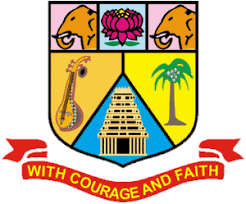 ANNAMALAI              UNIVERSITYAffiliated Colleges115. Bachelor of Business AdministrationProgramme Structure and Scheme of Examination (under CBCS)(Applicable to the candidates admitted from the academic year 2023 -2024 onwards)List of Non-Major Elective Courses Offered to Other Departments* PART-IV: NME / Basic Tamil / Advanced Tamil (Any one)Students who have not studied Tamil upto 12th Standard and have taken any Language other than Tamil in Part-I, must choose Basic Tamil-I in First Semester & Basic Tamil-II in Second Semester.Students who have studied Tamil upto 10th & 12th Standard and have taken any Language other than Tamil in Part-I, must choose Advanced Tamil-I in First Semester and Advanced Tamil-II in Second Semester.** The course “23UNMSD01: Overview of English Communication” is to be taught by the experts from Naan Mudhalvan Scheme team. However, the faculty members of Department of English should coordinate with the Naan Mudhalvan Scheme team for smooth conduct of this course.++Students should complete two weeks of internship before the commencement of V semester.List of Internal Elective Courses(Choose 1 out of 2/3 in each Semester)Choice Based Credit System (CBCS), Learning Outcomes Based Curriculum Framework (LOCF) Guideline Based Credit and Hours Distribution System for all UG courses including Lab HoursFirst Year – Semester-ISemester-IISecond Year – Semester-IIISemester-IVThird YearSemester-VSemester-VIConsolidated Semester wise and Component wise Credit distribution*Part I. II, and Part III components will be separately taken into account for CGPA calculation and classification for the under graduate programme and the other components Part IV, V have to be completed during the duration of the programme as per the norms, to be eligible for obtaining the UG degree.CREDIT DISTRIBUTION FOR U.G. PROGRAMME 		3 – Strong, 2- Medium, 1- LowCore-ILearning ObjectivesTo impart knowledge about evolution of managementTo provide understanding on planning process and importance of decision making in organizationTo learn the application of principles in organizationTo study the process of effective controlling in organizationTo familiarize students about significance of ethics in business and its implications.UNIT – IManagement: Importance – Definition – Nature and Scope of Management - Process – Role and Functions of a Manager – Levels of Management – Principles.UNIT – IIPlanning: Nature – Importance – Forms – Types – Steps in Planning – Objectives – Policies – Procedures and Methods – Natures and Types of Policies – Decision –making – Process of Decision – making – Types of Decision.UNIT – IIIOrganizing: Types of Organizations – Organization Structure – Span of Control and Committees – Departmentalization – Informal Organization- Authority – Delegation – Decentralization – Difference between Authority and Power – Responsibility.UNIT – IVDirection – Nature and Purpose – Staffing – Recruitment & Selection - Controlling – Meaning and Importance – Control Process.UNIT – VCo-ordination – Need, types & Techniques for Excellent Coordination - Definition of Business ethics - Role and importance of Business Ethics and Values in BusinessCourse OutcomesOn completion of this course, students will;Describe nature, scope, role, levels, functions and approaches of managementApply planning and decision making in managementIdentify organization structure and various organizing techniquesUnderstand Direction, Co-ordination & Control mechanismsRelate and infer ethical practices of organisation.Reading listJAF Stoner, Freeman R.E and Daniel R Gilbert “Management”, 6th Edition, Pearson Education, 2004.Griffin, T.O., Management, Houghton Mifflin Company, Boston, USA, 2014.Stephen A. Robbins & David A. Decenzo & Mary Coulter, “Fundamentals of Management” 7th Edition, Pearson Education, 2011Stoner, Freeman, Gilbert Jr. (2014). Management (6th edition), New Delhi: Prentice Hall IndiaRobbins, S., Coulter, M., Sidani, D., and Jamali, D., Management: Arab World Edition, Pearson, 2014.Reference BooksP.C. Tripathi & P.N Reddy; Principles of Management, Sultan Chand & Sons, 6th Edition, 2017L.M.Prasad; Principles & Practice of Management, Sultan Chand & Sons, 8 th Edition.Stephen P. Robbins & Mary Coulter; Management, Pearson Education, 13th Edition, 2017Dr.C.B.Gupta; Principles of Management, Sultan Chand& Sons, 3 rd Edition.Harold Koontz, Hienz Weihrich, A Ramachandra Aryasri; Principles of Management, McGraw Hill, 2nd edition, 2015Web Resourceshttps://www.toolshero.com/management/14-principles-of-management/https://open.umn.edu/opentextbooks/textbooks/693https://open.umn.edu/opentextbooks/textbooks/34https://openstax.org/subjects/businesshttps://blog.hubspot.com/marketing/management-principlesOUTCOME MAPPING:CO-PO Mapping with program specific outcomes ,Level of Correlation between PSO’s and CO’sCORE – IILearning ObjectivesTo impart knowledge about basic concepts of accounting its applicationsTo analyze and interpret financial reports of a companyTo understand the gross profit and net profit earned by organizationTo foster knowledge on Depreciation Accounting.To understand the procedures of Accounting under Single entry systemUNIT – IMeaning and scope of Accounting, Basic Accounting Concepts and Conventions – Objectives of Accounting – Accounting Transactions – Double Entry Book Keeping – Journal, Ledger, Preparation of Trial BalanceUNIT – IISubsidiary book – Preparation of cash Book – Bank reconciliation statement – rectification of errors – Suspense accountUNIT – IIIPreparation of Final Accounts – Adjustments – Closing stock, outstanding, prepaid and accrued, depreciation, bad and doubtful debts, provision and discount on debtors and creditors, interest on drawings and capitalUNIT – IVHire Purchase System – Default and Repossession – Hire Purchase Trading Account – Installment SystemUNIT – VSingle Entry – Meaning, Features, Defects, Differences between Single Entry and Double Entry System – Statement of Affairs Method – Conversion MethodCourse OutcomesOn completion of this course, students will;Prepare Journal, ledger, trial balance and cash bookClassify errors and making rectification entriesPrepare final accounts with adjustmentsPass depreciation entries and prepare depreciation accountsPrepare single and double entry system of accounting.Reading listGoel.D.K and Shelly Goel, 2018, Financial Accounting, Arya Publications, 2nd edition.Jain .S.P & Narang .K, 1999, Financial Accounting, Kalyani Publishers, Ludhiana, 4th editionRakesh Shankar. R & Manikandan.S, Financial Accounting, SCITECH, 3rd editionShukla & Grewal, 2002, Advanced Accounting, Sultan Chand & Sons,New Delhi, 15th editionTulsian P.C., 2006, Financial Accounting, Pearson EducationReference BooksDr.K.Ganesan & S.Ushena Begam – Accounting for Managers - Volume 1, Charulatha Publications, Chennai TS Reddy & amp; A.Murthy; Financial Accounting -Margham Publications , 6th Edition, 2019David Kolitz; Financial Accounting – Taylor and Francis group, USA 2017M N Arora; Accounting for Management- Himalaya Publications House 2019.SN Maheswari; Financial Accounting - Vikas Publishing House, Jan 2018.T. Horngren Charles, L. Sundern Gary,  A. Elliott John; Introduction to Financial Accounting, Pearson Publications Oct 2017.Web Resourceshttps://ebooks.lpude.in/management/mba/term_1/DMGT403_ACCOUNTING_FOR_MANAGERS.pdfhttps://www.drnishikantjha.com/booksCollection/Accounting%20for%20Management%20for%20MBA%20.pdfhttps://www.accountingtools.com/articles/2017/5/15/basic-accounting-principleshttps://en.wikipedia.org/wiki/Single-entry_bookkeeping_system\https://www.profitbooks.net/what-is-depreciationOUTCOME MAPPING:S -Strong	M-Medium	L-LowCO-PO Mapping with program specific outcomes (Course Articulation Matrix)Level of Correlation between PSO’s and CO’sELECTIVE – ILearning ObjectivesTo familiarize students with concepts of economics and its relevant in business scenarioTo understand the applications & implications of economics in decision-making and problem solving.To understand the optimal point of productivity of a firm.To describe the pricing strategies that are consistent with evolving marketing needsTo Provide insights to the various market structures in an economy.UNIT – INature and scope of managerial economics – definition of economics – important concepts of economics – relationship between micro, macro and managerial economics – nature and scope – objectives offirm.UNIT – IIDemand analysis – Theory of consumer behavior – Marginal utility analysis – indifference curve analysis Meaning of demand – Law of demand – Types of demand-Determinants of demand – Elasticity of demand –Demand forecasting.UNIT – IIIProduction and cost analysis – Production – Factors of production – production function – Concept – Law of variable proportion – Law of return to scale and economics of scale – cost analysis – Different cost concepts – Cost output relationship short run and long run – Revenue curves of firms – Supply analysis.UNIT – IVPricing methods and strategies – Objectives – Factors – General consideration of pricing – methods of pricing – Dual pricing – Price discriminationUNIT – VMarket classification – Perfect competition – Monopoly – Monopolistic competition – Duopoly – OligopolyCourse OutcomesOn completion of this course, students will;Analyze & apply the various economic concepts in individual & business decisions.Explain demand concepts, underlying theories and identify demand forecasting techniques.Employ production, cost and supply analysis for business decision makingIdentify pricing strategiesClassify market under competitive scenarios.Reading listJournal of Economic Literature – American Economic AssociationArthasastra Indian Journal of Economics & ResearchMithani D.M. (2016) -Managerial Economics –Himalaya Publishing House – MumbaiIndian Economic Journal/Sage PublicationsMehta P.L (2016) – Managerial Economics – Sultan Chand & Sons – New DelhiReference BooksDr. S. Sankaran; Managerial Economics; Margham Publication, Chennai, 2019Thomas and Maurice; Managerial Economics: Foundations of Business Analysis and Strategy, McGraw Hill Education, 10 editions, 2017.D N Dwivedi; Managerial Economics: Vikas Publishing House, 8 th edition, 2015.H L Ahuja; Managerial Economics, S. Chand, 9th Edition,2017.Dominick Salvatore; Managerial Economics: Principles and Worldwide Applications, Oxford University Press, Eighth edition, 2016Web Resourceshttps://www.studocu.com/row/document/azerbaycan-dovlet-iqtisad-universiteti/business-and-management/lecture-notes-on-managerial-economics/6061597http://www.simplynotes.in/e-notes/mbabba/managerial-economics/https://businessjargons.com/determinants-of-elasticity-of-demand.htmlhttp://www.economicsdiscussion.net/laws-of-production/laws-of-production-laws-of- returns-to-scale-and-variable-proportions/5134https://www.intelligenteconomist.com/profit-maximization-rule/OUTCOME MAPPING:S -Strong	M-Medium	L-LowCO-PO Mapping with program specific outcomes (Course Articulation Matrix)Level of Correlation between PSO’s and CO’sELECTIVE – ILearning ObjectivesThe course aims to provide the basic concept and knowledge with regard to business enterprises and its functional areas.To know about Business EthicsTo understand the various forms of Business.To know about various types of companies to start an organizationTo create the Knowledge about BusinessUNIT – IBusiness Organization: Definition, Concept, Characteristics, Objectives, Significance, Components, Functions.UNIT – IIBusiness ethics, social responsibilities of Business, Promotions of Business: Meaning, Functions, Stages of Promotion.UNIT – IIIForms of Business Organization: Detailed Study of Sole Proprietorship and Partnership.UNIT – IVCompany Organisation: Meaning, Definition, Formation of Private and Public Company, Merits and Demerits, Types of Companies, Cooperative Organisation-Need, Meaning, Significance and its Merits - Demerits.UNIT – VPublic Enterprises: Concept, Meaning, Characteristic, Objectives and Significance. Multi-NationalCorporations. (MNC'S) - An Introduction in India.Course OutcomesTo introduce the concepts and forms of business organization and provide insights into advertising and stock exchange.To learn about the various forms of business organization and the process of setting a new venture entity under a country’s legal-economic structureTo explore the international prospects of trade and business under globalization and understand the working of different functionaries of businessTo acquaint the students with the forms of business organization.To create the Knowledge about BusinessReading listVasishth, Neeru, Business Organisation, Taxmann, New Delhi Talloo, Thelman J., Business Organisational and Management, TMH, New Delhi Tulsian, P.C., Business Organisation, Pearson Education, New DelhiReference BooksDr.Padmakar Astana-Business organisationC.D.Balaji-Business organisationR.K.Sharma-Business OrganisationWeb ResourcesOUTCOME MAPPING:S -Strong	M-Medium	L-LowCO-PO Mapping with program specific outcomes (Course Articulation Matrix)Level of Correlation between PSO’s and CO’sLearning ObjectivesTo know the basic of event management its conceptsTo make an event designTo make feasibility analysis for event.To understand the 5 Ps of Event MarketingTo know the financial aspects of event management and its promotionUNIT – IIntroduction: Event Management – Definition, Need, Importance, Activities.UNIT – IIConcept and Design of Events: Event Co-ordination, Developing &, Evaluating event concept – Event DesignUNIT – IIIEvent Feasibility: Resources – Feasibility, SWOT AnalysisUNIT – IVEvent Planning & Promotion – Marketing & Promotion – 5Ps of Event Marketing – Product, Price, Place, Promotion, Public RelationsUNIT – VEvent Budget – Financial Analysis – Event Cost – Event SponsorshipCourse OutcomesTo understand basics of event managementTo design eventsTo study feasibility of organising an eventTo gain Familiarity  with marketing & promotion of eventTo develop event budgetReading listEvent Management: A Booming Industry and an Eventful Career by Devesh Kishore, Ganga Sagar Singh - Har-Anand Publications Pvt. Ltd.Event Management by Swarup K. Goyal - Adhyayan Publisher - 2009Event Management & Public Relations by Savita Mohan - Enkay Publishing HouseEvent Planning - The ultimate guide - Public Relations by S.J. Sebellin RossEvent Management By Lynn Van Der Wagen & Brenda R Carlos, Pearson PublishersReference BooksEvent Management By Chaudhary, Krishna, Bio-Green PublishersSuccessful Event Management By Anton Shone & Bryn ParryEvent management, an integrated & practical approach By Razaq Raj, Paul Walters & Tahir RashidEvent Planning Ethics and Etiquette: A Principled Approach to the Business of Special Event Management  by Judy Allen , Wiley PublishersEvent Planning: Management & Marketing For Successful Events: Management & Marketing for Successful Events: Become an Event Planning Pro & Create a Successful Event Series by Alex Genadinik CreateSpace Independent Publishing Platform, 2015Web Resourceshttps://ebooks.lpude.in/management/bba/term_5/DMGT304_EVENT_MANAGEMENT.pdfhttps://www.inderscience.com/jhome.php?jcode=ijhem International Journal of Hospitality & Event Managementhttps://www.emeraldgrouppublishing.com/journal/ijefm International Journal of Event and Festival Managementhttps://www.eventbrite.com/blog//?s=rounduphttps://www.eventindustrynews.com/OUTCOME MAPPING:S -Strong	M-Medium	L-LowCO-PO Mapping with program specific outcomes (Course Articulation Matrix)Level of Correlation between PSO’s and CO’sLearning ObjectivesTo educate students role & importance of communication skillsTo build their listening, reading, writing & speaking communication skills.To introduce the modern communication for managers.To understand the skills required for facing interviewTo facilitate the students to understand the concept of Communication.UNIT – IDefinition – Methods – Types – Principles of effective Communication – Barriers to Communication – Communication etiquette.UNIT – IIBusiness Letter – Layout- Kinds of Business Letters: application, offer, acceptance/ acknowledgement and promotion letters. Business Development Letters – Enquiry, replies, Order, Sales, circulars, Grievances.UNIT – IIIInterviews- Direct, telephonic & Virtual interviews- Group discussion – Presentation skills – body languageUNIT – IVCommunication through Reports – Agenda- Minutes of Meeting - Resume WritingUNIT – VModern Forms of Communication: podcasts, Email, virtual meetings – Websites and their use in Business – social media- Professional Networking sitesCourse OutcomesOn completion of this course, students will;Understand communication process and its barriers.Develop business letters in different scenariosDevelop oral communication skills & conducting interviewsUse managerial writing for business communicationIdentify usage of modern communication tools & its significance for managersReading listKrishan Mohan & Meena Banerji, Developing Communication Skills, Macmillan India Ltd, 2008Mallika Nawal –Business Communication – CENGAGEBovee, Thill, Schatzman, Business Communication Today - Peason Education Private Ltd - New Delhi.Michael Brown, Making Presentation Happen, Allen & Unwin, Australia, 2008Sundar K.A, Business communication Vijay Nicole imprints Pvt. Ltd., Chennai.Reference BooksRajendra Paul & J S Kovalahalli, Essentials of Business Communication, Sultan Chand & Sons, New Delhi, 2017Dr. C B Gupta, Basic Business Communication, Sultan Chand & Sons, New Delhi, 2017R C Sharma & Krishan Mohan, Business Correspondance and Report Writing, Mc Graw Hill, India Pvt Ltd., New Delhi, 2006Kevin Galaagher, Skills Development for Business and Management Students, Oxford University Press, Delhi, 2010R C Bhatia, Business Communication, Ane Books Pvt Ltd., Delhi, 2015Web Resourceshttps://www.managementstudyguide.com/business_communication.htmlhttps://studiousguy.com/business-communication/ https://www.oercommons.org/curated-collections/469https://www.scu.edu/mobi/business-courses/starting-a-business/session-8-communication-tools/https://open.umn.edu/opentextbooks/textbooks/8OUTCOME MAPPING:S -Strong	M-Medium	L-LowCO-PO Mapping with program specific outcomes (Course Articulation Matrix)Level of Correlation between PSO’s and CO’sSEMESTER - IICORE – IIILearning ObjectivesTo understand the marketplaceTo identify the market segmentation and the Product mixTo select the different pricing methods and channels of distribution.To know the communication mix and sales promotion toolsTo prepare according to the latest trends in market.UNIT – IFundamentals of Marketing – Role of Marketing – Relationship of Marketing With Other Functional Areas- Concept of Marketing Mix – Marketing Approaches – Various Environmental Factors Affecting the Marketing FunctionsUNIT – IISegmentation – Need And Basis of Segmentation -Targeting – Positioning  Product – Characteristics – Benefits – Classifications – Consumer Goods – Industrial Goods. Product Mix-New Product Development Process - Product Life Cycle. Branding – Packaging.UNIT – IIIPricing – Factors Influencing Pricing Decisions – Pricing Objectives. Market Physical Distribution: Importance – Various Kinds of Marketing Channels – Distribution Problems.UNIT – IVA Brief Overview of Communication Mix- Types of Media & its Characteristics- Print - Electronic - Outdoor – Internet- A tool to customer loyalty. Sales Promotion tools- IMC (Integrated marketing communication) - Definition, Process, Need & Significance - CRM – Importance.UNIT – VSales Force Management: Personal Selling Process- Motivation, Compensation and Control of Sales Force– Digital Marketing: Introduction- Applications & Benefits -Course OutcomesOn completion of this course, students will:To list and identify the core concepts of Marketing and its mix.To sketch the market segmentation, nature of product, PLCTo analyze the appropriate pricing methodsTo determine the importance of various mediaTo assess the sales force and applications of digital marketingReading listPhilip Kotler & Gary Armstrong, Principles of Marketing: A South Asian Perspective, Pearson Education, 2018.Rajan Saxena, Marketing Management, Tata Mc Graw Hill, 2017.L.Natarajan, Marketing, Margham Publications, 2017.J P Mahajan & Anupama Mahajan, Principles of Marketing, Vikas Publishing House, 2017.K Karunakaran, Marketing Management, Himalaya Publishing House, 2017.Reference BooksC.B.Gupta & Rajan Nair Marketing Management, Sultan Chand &Son, 2020V.S. Ramaswamy & S. Namakumari, 2002, Principles of Marketing, first edition, S.G. Wasani / Macmillan India Ltd,Cranfield, Marketing Management, Palgrave Macmillan.Harsh V Verma & Ekta Duggal, Marketing, Oxford University Press, 2017.Sontakki C.N, Marketing Management, Kalyani Publishers, Ludhiana.2016Web Resourceshttp://eprints.stiperdharmawacana.ac.id/24/1/%5BPhillip_Kotler%5D_Marketing_Management_14th_Edition%28BookFi%29.pdfhttps://mrcet.com/downloads/MBA/digitalnotes/Marketing%20Management.pdfhttps://www.enotesmba.com/2013/01/marketing-management-notes.htmlIndustrial Marketing Management | Journal | ScienceDirect.com by ElsevierJournal of Marketing Management | Taylor & Francis Online (tandfonline.com)OUTCOME MAPPING:S -Strong	M-Medium	L-LowCO-PO Mapping with program specific outcomes (Course Articulation Matrix)Level of Correlation between PSO’s and CO’sCORE – IVLearning ObjectivesTo impart knowledge on the concept of business environment & its significance.To know the various environment factors and its impact on business.To throw light on importance of the types of Social Organization.To discuss on the role of Planning.To create awareness of RBI & Stock Exchange.UNIT – IThe concept of Business Environment – Its nature and significance – Brief overview of political – Cultural – Legal – Economic and social environments and their impact on business and strategic decisionsUNIT – IIPolitical Environment – Government and Business relationships in IndiaUNIT – IIISocial environment – Cultural heritage- Social attitudes – Castes and communities – Joint family systems – linguistic and religious groups – Types of social organizationUNIT – IVEconomic Environment – Economic systems and their impact of business – Role of planning - NITI aayog.UNIT – VFinancial Environment – Financial system – Commercial bank – Financial Institutions – RBI Stock Exchange – IDBI – Non-Banking Financial Companies NBFCsCourse OutcomesOn completion of this course, students will;To understand the concepts of Business Environment.To apply knowledge in the business and strategic decisions.To analyze the importance of business.To evaluate the types of business environment and its global impact.To construct and stimulate environment for real-time business..Reading listFrancis Cherunilam, 2002, Business environment, Himalaya Publishing House, 11th Revised Edition, India.Dr.S.Sankaran, Business Environment, Margham Publications.K.Ashwathappa, 1997, Essentials of Business Environment, Himalaya Publishing House, 6th Edition, India.Joshi Rosy Kapoor Sangam, Business Environment, Kalyani Publishers, Ludhiana.C B Gupta, Business Environment, Sultan Chand & Sons,2018.Reference BooksJustin Paul, Business Environment, Tata McGraw Hill, New Delhi, 2006.John Brinkman, Ilve Navarro Bateman, Donna Harper, Caroline Hodgson, Unlocking the Business Environment, Routledge.Shaikh Saleem, Business Environment, Pearson Education; Fourth edition (15 July 2020); Pearson Education.Dr.Amit Kumar, Business Environment, Sahitya Bhawan Publications; 2021st edition (1 January 2019).Wim Hulleman and Ad Marijs, Economics and Business Environment, Routledge.Web Resourceshttps://pestleanalysis.com/political-factors-affecting-business/https://iimm.org/wp-content/uploads/2019/04/IIMM_BE_Book.pdfhttps://www.marketingtutor.net/political-factors-affect-business/https://www.toppr.com/guides/commercial-knowledge/business-environment/macro-political-legal-social-environment/https://opentext.wsu.edu/cpim/chapter/chapter-4-the-economic-and-political-environment/OUTCOME MAPPING:S -Strong	M-Medium	L-LowCO-PO Mapping with program specific outcomes (Course Articulation Matrix)Level of Correlation between PSO’s and CO’sELECTIVE – IILearning ObjectivesTo familiarize students with basic concepts of International BusinessTo impart knowledge about theories of international tradeTo know the concepts of foreign exchange market and foreign direct investmentTo understand the global environmentTo gain knowledge on the Contemporary Issues of International BusinessUNIT – IIntroduction to International Business: Importance, nature and scope of international business- Internationalization process and Approaches - Modes of entry- Multinational Corporations and their involvement in International Business- Advantage and problems of MNCs.UNIT – IIIntroduction of Trade theories— Mercantilism — Absolute Advantage — Comparative Advantage — Heckscher-Ohlin Theory — The New Trade Theory — Porter's Diamond Competitive Advantage Theory.UNIT – IIIForeign Investments-Pattern, Foreign exchange rates and their impact on trade and investment flows- Functions of Foreign Exchange Market- Foreign Direct Investments — Factors influencing FDI — Modes of FDI entry - Horizontal and Vertical Foreign Direct Investment — Advantages of Host and Home Countries.UNIT – IVDrivers in Globalisation - Globalisation of Markets, production, investments and Technology. World trade in goods and services — Major trends and developments- World trade and protectionism — Tariff and non-tariff barriers.UNIT – VRegional Economic Groupings in Practice- Levels of Regional Economic Integration Regionalism vs. Multilateralism- Important Regional Economic Groupings in the World. Contemporary Issues in International Business- Institutional support to international business like BREXIT,  IMF,  World Bank,  ILO and WTO.Course OutcomesOn Completion of the course the students willDiscuss the modes of entry to International BusinessExplain international trade theoriesUnderstand Foreign exchange market and  FDIOutline the Global  Business EnvironmentIdentify the relevance of international institutions and trading blocs.Reading listGupta CB, International Business, S Chand & Co. Ltd, 2014Bhattacharya, B., Going International: Response Strategies of the Indian Sector, Wheeler Publishing, New Delhi.Hill, C.W.L. and Jain, A.K., International Business: Competing in the Global Marketplace, 11th Edition, Tata McGraw-Hill Education, 2018.Cherunilam, F., International Business: Text and Cases, 5th Edition, PHI Learning, 2010Paul, J., International Business, 5th Edition, PHI Learning, 2010Reference BooksDeresky, H., International Management: Managing Across Borders and Cultures, 6th Edition, Pearson, 2011.Griffin, R., International Business, 7th Edition, Pearson Education, 2012.Tamer Cavusgil S, Gary Knight, John Riesenberger, International Business The New Realities, 4th edition, Pearson ,2017Aswathappa K , International Business , 7th Edition, McGraw-Hill, 2020Subba Rao P,International Business, (Text and Cases), Himalaya Publishing House, 2016.Web Resourceshttps://online.hbs.edu/blog/post/international-business-exampleshttps://saylordotorg.github.io/text_international-businesshttps://www.imf.org/en/homehttps://courses.lumenlearning.com/suny-internationalbusiness/chapter/reading-what-is-international-business/http://www.simplynotes.in/e-notes/mbabba/international-business-management/OUTCOME MAPPING:S -Strong	M-Medium	L-LowCO-PO Mapping with program specific outcomes (Course Articulation Matrix)Level of Correlation between PSO’s and CO’sELECTIVE – IILearning ObjectivesTo assist the students in understanding of the basic concepts in bankingTo enlighten learners with the theoretical  concepts of banking in IndiaTo help them to attain the competencies required for a career in banking servicesUNIT – IDefinition of Banking – Development of Banking in India-Classification of Banks –Nationalization of BanksUNIT – IIDefinition of the terms Banker and Customer – differential relationship between Banker and Customer – General and Special relationship.UNIT – IIIReserve bank of India – Objectives – Functions- Private sector banks in India – Importance - Commercial Banking – Function – Types of accountsUNIT – IVNegotiable instrument – Meaning – Types - Cheques - Definition – Characteristics of Cheques –  Crossing – EndorsementUNIT – VE-banking – Meaning – Service – Mobile Banking – Meaning – Service – Automated Teller machine (ATM) – Net Banking. Small Finance Bank - Foreign Bank.Course OutcomesAfter studied unit-1, the student will be able to learn the basic concepts of Banking and evolution of banking in IndiaAfter studied unit-2, the student will be able to know the relationship between the banker and the customerAfter studied unit-3, the student will be able to have a clear picture about RBI and commercial banksAfter studied unit-4, the student will be able to understand the different types of negotiable instrumentsAfter studied unit-5, the student will be able to know the e-banking system and small, foreign banksReading listIndian Banking – K. PARAMESWARAN & S. NATARAJAN, S.Chand& Company LtdReference BooksSundaram & Varshney P.N. – Banking Theory law and practice –Vijay Nichole Imprints Private LtdNatarajan, Indian Baking, S. Chand PublicationWeb ResourcesOUTCOME MAPPING:S -Strong	M-Medium	L-LowCO-PO Mapping with program specific outcomes (Course Articulation Matrix)Level of Correlation between PSO’s and CO’sLearning ObjectivesTo improve the self-confidence, groom the personality and build emotional competenceTo address self-awareness and the assessment of core management skills such as communication, working with teams and creating a positive environment for change.To assess the Emotional intelligenceTo induce critical-thinking and analytical skills to investigate complex problems to propose viable solutionsTo improve  professional etiquettesUNIT – ISelf: Core Competency, Understanding of Self, Components of Self— Self-identity, Self-concept, Self - confidence and Self-image. Skill Analysis and finding the right fit. Self-learning styles, attitude towards change and applications of skillsUNIT – IISelf Esteem: Meaning & Importance, Components of self-esteem, High and low self-esteem, measuring our self-esteem and its effectiveness, Personality mapping tests, Appreciative Intelligence.UNIT – IIIBuilding Emotional Competence: Emotional Intelligence — Meaning, Components, Importance and Relevance, Positive and Negative Emotions., Healthy and Unhealthy expression of Emotions, The six-phase model of Creative Thinking: ICEDIP model.UNIT – IVThinking skills: The Mind/Brain/Behaviour, thinking skills, Critical Thinking and Learning, Making Predictions and Reasoning, Memory and Critical Thinking, Emotions and Critical Thinking.Creativity: Definition and meaning of creativity, The nature of creative thinking, Convergent and Divergent thinking, Idea generation and evaluation (Brain Storming), Image generation and evaluation.UNIT – VCommunication related to course: How to make oral presentations, conducting meetings, reporting of projects, reporting of case analysis, answering in Viva Voce, Assignment writingDebates, presentations, role plays and group discussions on current topics.Audio and Video Recording of the above exercises to improve the non-verbal communication and professional etiquettesE-banking – Meaning – Service – Mobile Banking – Meaning – Service – Automated Teller machine (ATM) – Net Banking. Small Finance Bank - Foreign Bank.Course OutcomesOn completion of this course, students will;Identify the personal qualities that are needed to sustain in the world of work.Explore more advanced Management Skills such as conflict resolution, empowerment, working with teams and creating a positive environment for change.Acquire practical management skills that are of immediate use in management or leadership positions.Employ critical-thinking and analytical skills to investigate complex business problems to propose viable solutions.Make persuasive presentations that reveal strong written and oral communication skills needed in the workplace.Reading listManagerial Skill ArticlesThe Management Skills of SALL Managers - SiSAL JournalManagerial Skills  by  Dr.K.Alex  S.CHANDManagerial Skills 2 by Cynthia Menezes Prabhu, Pen to Print Publishing LLPGallagher (2010), Skills Development for Business & Management Students, Oxford University Press. PROF. SANJIVReference BooksJoshi, G. (2015), Campus to Corporate-Your Roadmap to Employability, Sage PublicationMcGrath E. H. (9 Ed. 2011), Basic Managerial Skills, Prentice Hall India Learning Private Limited.Whetten D. (e Ed. 2011), Developing Management Skills, Prentice Hall India Learning Private Limited.P. Varshney , A. Dutta, Managerial Skill Development, Alfa Publications, 2012EQ- soft skills for Corporate Carrer  by Dr. Sumeet  SuseelanWeb Resourceshttps://www.ipjugaad.com/syllabus/ggsip-university-bba-4th-semester-managerial-skill-development-syllabus/63https://www.academia.edu/4358901/managerial_skill_development_pdfhttps://www.academia.edu/4358901/managerial_skill_development_pdfhttps://rccmindore.com/wp-content/uploads/2015/06/Managerial-SkillsAll-Units-AC.pdfhttps://www.aisectuniversityjharkhand.ac.in/PDFDoc/StudyNotes/MBA/SEM%201/MBA-1-MSD(Managerial%20skill%20development).pdfOUTCOME MAPPING:S -Strong	M-Medium	L-LowCO-PO Mapping with program specific outcomes (Course Articulation Matrix)Level of Correlation between PSO’s and CO’sLearning ObjectivesTo impart knowledge about basic etiquettes in professional conductTo provide understanding about the workplace courtesy and ethical issues involvedTo suggest on guidelines in managing rude and impatient clientsTo familiarize students about significance of cultural sensitivity and the relative business attireTo stress on the importance of attireUNIT – IIntroduction to Business Etiquette: Introduction- ABCs of etiquette - meeting and greeting scenarios – principles of exceptional work behavior – role of good manners in business –professional conduct and personal spacing.UNIT – IIWorkplace Courtesy and Business Ethics: Workplace Courtesy- Practicing common courtesy and manners in a workplace-Etiquette at formal gatherings- Professional qualities expected from an employer’s perspective - Hierarchy and Protocol. Ethical issues - preventing sexual harassment – conflict resolution strategies-Choosing appropriate gift in the business environment - real life workplace scenarios – company policy for business etiquette.UNIT – IIITelephoneEtiquette,emailetiquetteandDisabilityEtiquetteMastering the telephone courtesy, handling rude or impatient clients -internet usage in theworkplace, email etiquette, online chat etiquette guidelines -Basic disability Etiquette practicesUNIT – IVDiversityandCulturalAwarenessatWorkplace Impactofdiversity-CulturalSensitivity-TaboosandPractices-Inter-CulturalCommunicationUNIT – VBusiness Attire and Professionalism Business style and professional image – dress code –guidelines for appropriate business attire – grooming for successCourse OutcomesOn completion of this course, students will;Describe basic concepts of business etiquette and corporate grooming.Outline the etiquette and grooming standards followed in business environment and the significance of communicationCreate cultural awareness and moral practices in real life workplace scenariosAnalyze workplace courtesy and resolve ethical issues with respect to etiquette and grooming for successApply the professionalism in the workplace considering diversity and courtesyReading listJournal of Computer Mediated Communication By ICABusiness and Professional Communication by Sage JournalsBusiness Etiquette Made Easy: The Essential Guide to Professional Success by  Myka Meier, SkyhorseEmily Post's The Etiquette Advantage in Business: Personal Skills for Professional Success by Peggy Post and Peter Post, William MorrowShital Kakkar Mehra, “Business Etiquette: A guide for the Indian Professional”, Harper Collins Publisher (2012)Reference BooksIndian Business Etiquette, Raghu Palat, JAICO PublishersNina Kochhar, “At Ease with Etiquette”, B.jain Publisher,2011Nimeran Sahukar, Prem P. Bhalla, “The Book of Etiquette and manners”, Pustak Mahi publishers,2004Sarvesh Gulati (2012),Corporate Grooming and Etiquette, Rupa Publications India Pvt. Ltd.The Essentials of Business Etiquette: How to Greet, Eat, and Tweet Your Way to Success by Barbara Pachter , Mc Graw Hill EducationWeb Resourceshttp://osou.ac.in/eresources/DIM-08-BLOCK-3.pdfhttps://www.columbustech.edu/skins/userfiles/files/Training%20Manual%20-%20Business%20Etiquette%20(1).pdfhttps://www.sbu.edu/docs/default-source/life-at-sbu-documents/professional-wardrobe-nbsp-.pdfhttps://www.tutorialspoint.com/business_etiquette/grooming_etiquettes.htmhttps://wikieducator.org/Business_etiquette_and_groomingOUTCOME MAPPING:S -Strong	M-Medium	L-LowCO-PO Mapping with program specific outcomes (Course Articulation Matrix)Level of Correlation between PSO’s and CO’sLearning ObjectivesExplain Indian Contracts Act Understand Sales of goods act& contract of agency.Understand Indian Companies Act 1956Understand Consumer Protection Act – RTIUnderstand Cyber lawUNIT – IBrief outline of Indian Contracts Act - Special contracts ActUNIT – IISale of goods Act - Contract of AgencyUNIT – IIIBrief outline of Indian Companies Act 1956.- kinds-formation-MOA-AOA- Prospectus- Appointment of Directors- Duties-Meeting- Resolutions-Winding upUNIT – IVConsumer Protection Act – RTIUNIT – VBrief outline of Cyberlaws – IT Act 2000 & 2008Course OutcomesOn completion of this course, students will;Explain Indian Contracts Act.Understand Sales of goods act and Contract of Agency.Understand Indian Companies Act 1956Understand Consumer Protection Act – RTIUnderstand Cyber lawReading listTulsian.P.C Business Law (2018) Third Edition, McGraw Hill PublicationsPillai R S N, Bhagavati, Business Law, Third Edition, Sultan ChandN D Kapoor(2019), Elements of Merchantile Law, Sultan Chand & SonsConstitutional Law – Dr. M.R. Sreenivasan & Ananda Krishna DeshkulkarniBusiness Law (Commercial Law) – Dr. M.R. SreenivasanReference BooksBusiness Regulatory Framework, Sahitya Bhawan Publications. Revised, 2022.Business Regulatory Framework, Garg K.C., Sareen V.K., Sharma Mukesh, 2013.Business Regulatory Framework, Pearson Education India, 2011.Bare Acts- RTI, Consumer Protection Act.Business Regulatory Framework, Dr. Pawan Kumar Oberoi, Global Academic Publishers & Distributors, 2015Web Resourceshttps://www.gkpad.com/sachin/06-22/bcom-Business-Regulatory-Framework---l.htmlhttp://www.simplynotes.in/e-notes/mcomb-com/business-regulatory-framework/https://www.studocu.com/in/course/mahatma-gandhi-university/business-regularly-framework/51661International Journal of Law (lawjournals.org)https://www.himpub.com/BookDetail.aspx?BookId=1936&NB=&Book_TitleM=%20Business%20Regulatory%20FrameworkOUTCOME MAPPING:S -Strong	M-Medium	L-LowCO-PO Mapping with program specific outcomes (Course Articulation Matrix)Level of Correlation between PSO’s and CO’sLearning ObjectivesTo provide comprehensive outlook on basic concepts and practices of production.To understand types of layout facilities.To analyse work study methods and quality control.To enable the students to gain knowledge on Inventory control and Vendor rating.To give an insight to Purchase management.UNIT – IIntroduction  – Meaning, scope and Functions of Production Management - Different types of Production Systems. Production design & Process planning: Plant location: Factors to be considered in Plant Location – Plant Location Trends.UNIT – IILayout of manufacturing facilities: Principles of a Good Layout – Layout Factors – Basic Types of Layouts – Service Facilities.UNIT – IIIMethods Analysis and Work Measurement: Methods Study Procedures – The Purpose of Time Study – Stop Watch Time Study – Performance Rating – Allowance Factors – Standard Time – Work Sampling Technique. Quality Control: Purposes of Inspection and Quality Control – Acceptance Sampling by Variables and Attributes – Control Charts.UNIT – IVIntegrated materials management- the concept- service function advantages- Inventory Control- Function of Inventory - Importance-Replenishment Stock-Material demand forecasting- MRP- Basis tools - ABC-VED- FSN Analysis - Inventory Control Of Spares And Slow Moving Items -EOQ-EBQ-Stores Planning – Stores Keeping and Materials Handling – objectives and FunctionsUNIT – VPurchase Management- Purchasing - Procedure - Dynamic Purchasing - Principles – import substitution - Vendor rating and ManagementCourse OutcomesOn completion of this course, students will;Provide comprehensive outlook on basic concepts, and practices of production.Identify right plant location and plant layout of factoryKnow work study & method study, its procedure & quality control techniques in productionOutline inventory control concepts and its replenishment to manage inventoryDiscuss purchase management procedure and identify vendor rating mechanismsReading listK.Shridhara Bhat; Material Management; Himalaya Publishing House; Mumbai 2020.R.B Khanna, Production and Operations management, Prentice Hall Publications, 2015.Biswajit Banerjee, Operations Management and Control, S Chand, Revised Edition, 2010Anil Kumar S and N Suresh, Operation Management, New Age International 1st Edition, 2018.Stevenon William J, Operating Management, McGraw Hill, 13th Edition, 2022.Reference BooksP.Saravanavel and S.Sumathi; Production and Materials Management, Margham Publications, 2015.M.M.Verma , Materials Management Sultan Chand Publishing , Edition 2004P. Gopalakrishnan & Abid Haleem; Hand book of Materials Management, Second Edition, PHI Learning Pvt., Ltd., 2015.P. Ramamurthy, Production and Operations Management, JBA publishers, 2nd edition 2013.S.N.Chary, Production and Ooperations Management, JBA Publishers, Edition Edition VIWeb Resourceshttps://mrcet.com/downloads/digital_notes/ME/III%20year/POM%20NOTES.pdfhttps://www.iare.ac.in/sites/default/files/lecture_notes/IARE_OM_NOTES.pdfhttps://www.vssut.ac.in/lecture_notes/lecture1429900757.pdfhttps://ebooks.lpude.in/management/mba/term_4/DMGT525_MATERIALS_MANAGEMENT.pdfhttps://examupdates.in/materials-management-notes/OUTCOME MAPPING:S -Strong	M-Medium	L-LowCO-PO Mapping with program specific outcomes (Course Articulation Matrix)Level of Correlation between PSO’s and CO’sLearning ObjectivesMeasures of Central TendencyMeasures of VariationAnalyze of Time SeriesUnderstand Index NumbersTest HypothesisUNIT – IIntroduction – Meaning and Definition of Statistics – Collection and Tabulation of Statistical Data – Presentation of Statistical Data – Graphs and Diagrams – Simple Bar Diagram – Multiple Bar Diagram – Component Bar Diagram – Percentage Bar Diagram – Frequency Polygon – Frequency Curve – Ogive.UNIT – IIMeasures of Central Tendency – Arithmetic Mean, Median and Mode – Harmonic Mean and Geometric Mean.UNIT – IIIMeasures of Variation – Standard Deviation –Mean deviation – Quartile deviation- Skewness and kurtosis – Lorenz Curve –Simple Correlation – Scatter Diagram – Karl Pearson’s Correlation – Rank Correlation – Regression.UNIT – IVAnalysis of Time Series – Methods of Measuring Trend and Seasonal VariationsUNIT – VIndex Numbers – Consumer Price Index – And Cost of Living Indices- Statistical quality controlCourse OutcomesOn Completion of the course the students willMeasures of Central TendencyMeasures of VariationAnalyze of Time SeriesUnderstand Index NumbersTest HypothesisReading listStatistics: Vol 56, No 4 (Current issue) (tandfonline.com)Statistics Journal Journal of Statistics Research Journal of Statistics Statistics science papers-STM JournalsN.Arora,S.Arora; Statistics for Management; S.Chand and Company Ltd.; New Delhi  2006https://www.springer.com/statistics/journal/13171 https://www.scimagojr.com/journalsearch.php?q=200147130&tip=sidReference BooksP.R. Vittal, Business Mathematics and Statistics, Margham Publications, Chennai,2004.S.P. Gupta, Statistical Methods, Sultan Chand &Sons, NewDelhi,2007.S.P. Gupta, Elements of Business Statistics, Sultan Chand & Sons, NewDelhi,2007.J.K. Sharma, Business Statistics, Pearson Education, New Delhi,2007.Business Statistics & OR - Dr. S. P. Rajagopalan, Tata McGraw-HillWeb Resourceshttps://theintactone.com/2019/09/01/ccsubba-204-business-statistics/https://ug.its.edu.in/sites/default/files/Business%20Statistics.pdfhttp://www.statisticshowto.comhttps://statisticsbyjim.com/basics/measures-central-tendency-mean-median-mode/https://www.toppr.com/guides/business-mathematics-and-statistics/index-numbers/OUTCOME MAPPING:S -Strong	M-Medium	L-LowCO-PO Mapping with program specific outcomes (Course Articulation Matrix)Level of Correlation between PSO’s and CO’sLearning ObjectivesTo provide basic understanding of cost concepts and classification..To develop skills in tools & techniques and critically evaluate decision making in business.To understand various ratios and cash flow related to finance.To recognize the role of budgets and variance as a tool of planning and control..To gain insights into the fundamental principles of accounting and use them in day-to-day business scenarios.UNIT – ICost accounting – Meaning, nature, scope and functions, need, importance and limitations- Cost concepts and classification – Cost sheets – Tenders & Quotation.UNIT – IIManagement accounting – Meaning, nature, scope and functions, need, importance and limitations – Management Accounting vs. Cost Accounting. Management Accounting vs. Financial Accounting. Analysis and Interpretation of financial statements – Nature, objectives, essentials and tools, methods – Comparative Statements, Common Size statement and Trend analysis.UNIT – IIIRatio Analysis – Interpretation, benefits and limitations. Classification of ratios - Liquidity, Profitability, turnover. Cash flow and Funds flow statement.UNIT – IVBudgets and budgetary control – Meaning, objectives, merits and demerits – Sales, Production, flexible budgets and cash budget.UNIT – VMarginal Costing – CVP analysis – Break even analysis.Course OutcomesOn completion of this course, students will;Interpret cost sheet & write comments.Compare cost, management & financial accounting.Analyze the various ratio and compare it with standards to assess deviationsEstimate budget and use budgetary controlEvaluate marginal costing and its componentsReading listGupta, R.L and M. Radhaswamy. Advanced Accountancy, Sultan Chand & Sons, 2016T. S. and A .Murthy. Management Accounting. Chennai: Margham, 2007.Jain S.P and K.L Narang.Advanced Accountancy (Part II).Kalyani, 2007.Maheshwari S.N, Advanced Accountancy (Part1I). Vikas, 2007.Man Mohan and S.N. Goyal. Principles of Management Accounting. Agra: SahityaShawan, 2017.Reference BooksDr.K.Ganesan & S. Ushena Begam, Accounting for Managers – Volume  II, Charulatha Publications, ChennaiT. S. Reddy and Hari Prasad Reddy- Management Accounting, Margham Publication, 2016.Antony Atkinson, Rebert S Kalpan, Advance Management Accounting, Pearson Publications,2015.Horngren Sunderu Stratton, Introduction to Management Accounting, Pearson Education,2013.Rajiv Kumar Goel & Ishaan Goel, Concept Building Approach to Management Accounting ,2019Colin Drury, Management and Cost Accounting (with Course Mate and eBook Access), Cengage, 2015.Web Resourceshttps://www.toppr.com/guides/fundamentals-of-accounting/fundamentals-of-cost-accounting/meaning-of-management-accounting/https://efinancemanagement.com/financial-accounting/management-accountinghttp://www.accountingnotes.net/management-accounting/management-accountingmeaning-limitations-and-scope/5859https://www.wallstreetmojo.com/ratio-analysis/http://www.accountingnotes.net/cost-accounting/variance-analysis/what-is-varianceanalysis-cost-accounting/10656OUTCOME MAPPING:S -Strong	M-Medium	L-LowCO-PO Mapping with program specific outcomes (Course Articulation Matrix)Level of Correlation between PSO’s and CO’sLearning ObjectivesTo learn to generate and evaluate new business ideas.To learn about a business model that generates moneyTo understand how to find, evaluate and buy a business.To evaluate the feasibility of idea into a Venture.To understand sources who lend for new venturesUNIT – IEvolution - importance – Importance of entrepreneurship, developing creativity and understanding innovation, stimulating creativity; Organisational actions that enhance creativity, Managerial responsibilities, Creative Teams; Sources of Innovation in Business; Managing Organizations for Innovation and Positive Creativity.UNIT – IIRecognizing Opportunities and Generating Ideas - Entry strategies: New Product – Franchising - Buying an existing firm.UNIT – IIIMarketing, Technical and Financial Feasibility analysis - Industry and Competitor Analysis-assessing a New Venture’s Financial Strength and Viability.UNIT – IVPreparing the Proper Ethical and Legal Foundation- Building a New-Venture Team – Leadership - Corporate Entrepreneurship, Social Entrepreneurship.UNIT – VFinancing entrepreneurial ventures - Managing growth; Valuation of a new company - Arrangement of funds - Traditional sources of financing - Alternate Source of Funding - Start-ups, MSMEs, any new venture - rules and regulations governing support by these institutions.Course OutcomesOn completion of this course, students willUnderstand the concept of entrepreneurship and skill sets of an entrepreneur.Assess new venture opportunities & analyze strategic choices in relation to new ventures.Develop a credible business plan for real life situations.Coordinate a team to develop and launch and manage the new venture through the effective leadership.Evaluate different sources for financing new ventureReading listJournal of Business Venturing – Elsevier Technology, Innovation, Entrepreneurship and Competitive Strategy, EmeraldEntrepreneurship: New Venture Creation (2016)  David H. Holt, Pearson Education India,Entrepreneurship and New Venture Creation;  Arun Sahay, V. Sharma; Excel Book (2008)Entrepreneurship ,11th Edition , By Robert D. Hisrich, Michael P.Peters, Dean A. Shepherd , Sabyasachi Sinha , Mc Graw HillReference BooksNew Venture Creation,  Kathleen R. Allen, Cengage Publication (2013)Essentials of Entrepreneurship and Small Business Management.  Scarborough, N. M., Cornwall, J. R., & Zimmerer, T. (2016). Boston: Pearson.Project Appraisal and Management, Agrawal, Rashmi and Mehra, Yogieta S. (2017).  New Delhi. Taxmann Publications.The Manual for Indian Start -ups Tools to Start and Scale – up Your New Venture by Vijaya Kumar Ivaturi and Meena Ganesh , Penguin EnterpriseEntrepreneurship Development , Indian Cases on Change Agents by K. Ramachandran, Mc Graw Hill PublicationWeb Resourceshttps://www.studocu.com/en-gb/document/university-of-aberdeen/new-venture-development/new-venture-development-lecture-notes/15212217https://core.ac.uk/download/pdf/98660713.pdfhttps://ugcmoocs.inflibnet.ac.in/download/course/curriculum/nptel/noc18-mg36.pdfhttps://www.tutorialspoint.com/entrepreneurship_development/starting_a_business.htmhttps://www.entrepreneur.com/starting-a-business/10-ventures-young-entrepreneurs-can-start-for-cheap-or-free/300786OUTCOME MAPPING:S -Strong	M-Medium	L-LowCO-PO Mapping with program specific outcomes (Course Articulation Matrix)Level of Correlation between PSO’s and CO’sLearning ObjectivesTo build skills in Ms-WordTo build skills in Ms-Excel,To build skills in Ms- Power PointTo familiarize students with google forms for students with relevance in business scenario and its applications.UNIT – IIntroduction, Menus, Shortcuts, Document types, working with Documents-Opening, Saving, Closing, Editing Document, Using Toolbars, Rulers, Help, Formatting Documents-Setting font, paragraph, Page Style-Setting foot notes, page break, Line break, creating sections and frames, Inserting clip arts, pictures, Setting document styles, UNIT – IICreating Tables-Settings, borders, alignments, Merging, splitting, sorting rows and columns, Drawing-Inserting, drawing, formatting, grouping, ordering, rotating pictures, Tools-Word completion, Spell check, Macros, Mail merge, Tracking Changes, Security, Printing Documents.UNIT – IIIIntroduction, Spread sheet application, Menus, Tool bars and icons, Spreadsheet-Opening, saving, closing, printing file, setting margins, Converting file to different formats, spread sheet addressing, Entering And Editing Data- Copy, cut, paste, undo, redo, find, search, replace, filling continuous rows and columns, inserting data cells, columns, rows and sheet, Computation Data-Setting formula, finding total in rows and columns, Functions Types- Mathematical, Group, string, date and time, Formatting Spread Sheet- Alignment, font, border, hiding, locking, cells, Highlighting values, background color, bordering and shading, Working With Sheet-Sorting, filtering, validation, consolidation, subtotals, Charts-Selecting, formatting, labeling, scaling, Tools- Error checking, spell check, formula auditing, tracking changes, customizationUNIT – IVIntroduction, opening new presentation, Presentation templates, presentation layout, Creating Presentation- Setting presentation style, adding text, Formatting- Adding style, color, gradient fills, arranging objects, adding header and footer, slide background, slide layout, Slide Show, Adding Graphics-Inserting pictures, movies, tables, Adding Effects-Setting animation and transition effects, audio and video, Printing handoutsUNIT – VUse Google forms to develop & share questionnaire – MS Office 360 Uses of AI in MS Office.Course OutcomesOn completion of this course, students will;Demonstrate hands on experience with Ms-word for business activitiesDemonstrate hands on experience with Ms-Excel for business activitiesDemonstrate hands on experience with Ms-power point for business activitiesReading ListInternational Journal of Computer Applications in TechnologyInternational Journal of Computer Applications – IJCAP.Rizwan Ahmed; Computer Application in Business, Margham Publications, 2019.Computer Application in Business ( Tamil Nadu) by  Dr. R.ParamaeswaranTaxmann’s Basics of Computer Applications in Business by Hem Chand Jain and H.N. Tiwari, Taxmann Publications Private Limited.References BooksP.Rizwan Ahmed; Computer Application in Business and Management, Margham Publications, 2019.Google Form Made Simple  The Perfect Guide to Creating and Modifiying Google Forms from Beginners to Expert by Mary BrockmanBittu Kumar; Mastering Ms-Office, V&S Publishers, 2017.Lisa A. Bucki, John Walkenbach, Faithe Wempen, & Michael Alexander; Microsoft Office 2013 BIBLE, Wiley, 2013.S.S. Shrivatsava; Ms-Office, First Edition, Laxmi Publications, 2015.Web Resourceshttps://www.microsoft.com/en-us/microsoft-365/blog/https://www.ipjugaad.com/syllabus/ggsip-university-bba-1st-semester-computer-applications-syllabus/18https://byjus.com/govt-exams/microsoft-word/https://edu.gcfglobal.org/en/google-forms/OUTCOME MAPPINGS-Strong 	M-Medium	L-LowCO-PO Mapping with Programme Specific Outcomes (Course Articulation Matrix):Level of Correlation between PSO’s and CO’sLearning ObjectivesTo have extensive knowledge of OB.To create awareness of job satisfaction.To enhance the importance of workplace counseling.To analyze the importance of coordination.To measure the organizational development.UNIT – INeed and scope of organizational behaviour - Theories of organization - Individual difference Vs Group intelligence tests -Measurement of intelligence - Personality Tests - Nature – Types and uses of perceptionUNIT – IIMotivation - Financial and non -Financial motivational techniques - Job satisfaction - meaning - Factors - Theories -Measurement -Morale - Importance - Employee attitudes and behavior and their significance to employee productivity.UNIT – IIIWork environment - Good house-keeping practices - Design of work place – Fatigue & stress – Causes and prevention and their importance – Work place counseling - Leadership -Types and theories of leadershipUNIT – IVGroup dynamics -Cohesiveness - Co-operation - Competition - Resolution - Sociometry - Group norms - Role position statusUNIT – VOrganizational culture and climate - Organizational DevelopmentCourse OutcomesOn Completion of the course the students willTo define Human behaviour at work place.To apply motivation, leadership and learning theories at work place.To analyze the complexities and solutions of human behaviour.To explain issues relating to individual and group behaviour.To create a congenial climate in the organization.Reading listNeharika Vohra Stephen P. Robbins, Timothy A. Judge , Organizational Behaviour, Pearson Education, 18th Edition, 2022.Fred Luthans, Organizational Behaviour, Tata Mc Graw Hill, 2017.Ray French, Charlotte Rayner, Gary Rees & Sally Rumbles, Organizational Behaviour, John Wiley & Sons, 2011Louis Bevoc, Allison Shearsett, Rachael Collinson, Organizational Behaviour Reference, Nutri Niche System LLC (28 April 2017)Dr. Christopher P. Neck, Jeffery D. Houghton and Emma L. Murray, Organizational Behaviour: A Skill-Building Approach, SAGE Publications, Inc; 2nd edition (29 November 2018).Reference BooksUma Sekaran, Organizational Behaviour Text & cases, 2nd edition, Tata McGraw Hill Publishing CO. LtdGangadhar Rao, Narayana, V.S.P Rao, Organizational Behaviour 1987, Reprint 2000, Konark Publishers Pvt. Ltd, 1st editionS.S. Khanka, Organizational Behaviour, S. Chand & Co, New Delhi.J. Jayasankar, Organizational Behaviour, Margham Publications, Chennai, 2017.John Newstrom, Organizational Behaviour: Huma Behaviour at Work, McGraw Hill Education; 12th edition (1 July 2017)Web Resourceshttps://www.iedunote.com/organizational-behaviorhttps://www.london.edu/faculty-and-research/organisational-behaviourJournal of Organizational Behavior on JSTORInternational Journal of Organization Theory & Behavior | Emerald Publishing https://2012books.lardbucket.org/pdfs/an-introduction-to-organizational-behavior-v1.1.pdfOUTCOME MAPPING:S -Strong	M-Medium	L-LowCO-PO Mapping with program specific outcomes (Course Articulation Matrix)Level of Correlation between PSO’s and CO’sLearning ObjectivesTo enhance the importance of workplace counseling.To know the Marketing Mix in Service Marketing.To examine effectiveness of Service Marketing.To discuss on delivering Quality Service.To analyze the Marketing of Services.UNIT – IMarketing Services: Introduction growth of the service sector. The concept of service. Characteristics of service - classification of service designing of the service, blueprinting using technology, developing human resources, building service aspirations.UNIT – IIMarketing Mix in Service Marketing: The seven Ps: product decision, pricing strategies and tactics, promotion of service and distribution methods for services. Additional dimension in services marketing- people, physical evidence and process.UNIT – IIIEffective Management of Service Marketing: Marketing demand and supply through capacity planning and segmentation - internal marketing of services - external versus internal Orientation of service strategy.UNIT – IVDelivering Quality Service: Causes of service - quality gaps- SERVQUAL-SERVPEF. The customer expectations versus perceived service gap. Factors and techniques to resolve this gap. Customer relationship management. Gaps in services - quality standards, factors and solutions – the service performance gap - key factors and strategies for closing the gap. External communication to the customers- the promise versus delivery gap - developing appropriate and effective communication about service qualityUNIT – VMarketing of Service With Special Reference To:1. Financial services, 2. Health services, 3. Hospitality services including travel, hotels and tourism, 4. Professional service, 5. Public utility service, 6. Educational services and e-servicesCourse OutcomesOn Completion of the course the students willTo define and understand the concepts of Services Marketing.To Examine and apply Marketing Mix in Service Marketing.To analyze and design various strategies in the field of Services Marketing.To evaluate the role of delivering Quality Service.To design the tools of Marketing.Reading listReddy P.N. (2011)– Services Marketing – Himalaya Publication.Christopher Lovelock ,Jochen Wirtz (2016)– Services Marketing – World Scientific Publisher.The Journal Of Services MarketingValarie A Zeithmal and Mary JO Bitner,Services Marketing:Integrating Customer Focus across the firm,Tata Mc Graw Hill NewDelhiC.Bhattacharjee,Services Marketing ,Excel Books,NewDelhi.Reference BooksDr. B. Balaji, Services Marketing and Management, S. Chand & Co, New Delhi.S.M. Jha, Services marketing, Himalaya Publishers, IndiaBaron, Services Marketing, Second Edition. Palgrave MacmillanDr. L. Natarajan Services Marketing, Margham Publications, Chennai.Thakur.G.S. Sandhu supreet & Dogra Babzan, Services marketing, kalyanni Publishers, Ludhianna.Web Resourceshttps://www.managementstudyguide.com/seven-p-of-services-marketing.htmhttps://www.economicsdiscussion.net/marketing-2/what-is-service-marketing/31875https://www.marketingtutor.net/service-marketing/https://www.marketing91.com/service-marketing/https://www.marketing91.com/service-marketing-mix/OUTCOME MAPPING:S -Strong	M-Medium	L-LowCO-PO Mapping with program specific outcomes (Course Articulation Matrix)Level of Correlation between PSO’s and CO’sLearning ObjectivesAnalyse Linear ProgrammingAnalyse Transportation problemAnalyse Assignment problemAnalyse Network modelsAnalyse Game TheoryUNIT – ILinear Programming problem -Concept and scope of OR, general mathematical model of LPP, steps of L.P model formulation, Graphical method of the solution of LPP- simple problems.UNIT – IITransportation problem- Basic definitions, formulation of transportation problem as LPP, finding an initial basic feasible solution- North -west corner rule, row minima method, column minima method, least cost entry method-Vogel's approximation method to find the optimal solutionUNIT – IIIAssignment problem-Hungarian method- Minimization and Maximization case, unbalanced assignment problem. Sequencing Problem-Processing n jobs on 2 machines, processing n jobs on 3 machines, processing n jobs on m machinesUNIT – IVNetwork models-PERT and CPM — difference between PERT and CPM- constructing network- critical path, various floats, three-time estimates for PERTUNIT – VGame Theory- Maximin-Minmax criterion, Saddle point, Dominance property, Graphical method for solving 2xn and mx2 gameCourse OutcomesOn Completion of the course the students willAnalyse Linear ProgrammingAnalyse Transportation problemAnalyse Assignment problemAnalyse Network modelsAnalyse Game Theory.Reading listOperational Research | Research.comOperations Research | PubsOnLine (informs.org)Prabandhan : Journal of ManagementInternational Journal of Operations researchDR H. Premraj, Elements of Operation Research, Margham publications, Chennai, 2019Reference BooksP.R. Vittal& V. Malini, Operative Research – Margham Publications – Chennai – 17.P.K. Gupta& Man Mohan, Problems in Operations Research – Sultan Chand & sons – New DelhiV.K. Kapoor, Introduction to operational Research – Sultan Chand & sons – New DelhiHamdy A Taha, Operation Research – An Introduction prentice Hall of India- New DelhiP. Gupta, N. Aruna Rani, M. Haritha (2018), Operations Research and Quantitative Techniques, First edition, Himalaya Publishing House.Web Resourceschromeextension://efaidnbmnnnibpcajpcglclefindmkaj/https://www.rccmindore.com/wp-content/uploads/2021/04/Operations-Research.pdfchromeextension://efaidnbmnnnibpcajpcglclefindmkaj/https://www.bbau.ac.in/dept/UIET/EMER601%20Operation%20Research%20Queuing%20theory.pdfhttps://www.onlinemathlearning.com › linear-programming-example  https://www.kellogg.northwestern.edu › weber › Notes_6_Decision_trees  www.pondiuni.edu.in › sites › default › filesOUTCOME MAPPING:S -Strong	M-Medium	L-LowCO-PO Mapping with program specific outcomes (Course Articulation Matrix)Level of Correlation between PSO’s and CO’sLearning ObjectivesTo explain the concept of consumer behaviorTo evaluate the factors affecting consumer behaviour in detail and analyze the consumer decision process.  To understand the Consumer Decision Making ProcessTo impart knowledge about personality and Consumer BehaiourTo know about Consumer Learning and Consumer InvolvementUNIT – IIntroduction to Consumer Behaviour and Consumer Research: Consumer Behaviour – Definition, Consumer and Customers, Buyers and Users, Organizations as Buyers, Development of Marketing Concept, Consumer Behaviour and its Applications in Marketing, Consumer Research Process.UNIT – IIFactors influencing Consumer Behaviour– External Influences – Culture, Sub Culture, Social Class, Reference Groups, Family, Internal Influences– Needs & Motivations, Perception, Personality, Lifestyle, Values, Learning, Memory, Beliefs & Attitudes.UNIT – IIIConsumer Decision Making Process - Types of consumer decisions, Consumer Decision Making Process - Problem Recognition - Information Search - Alternative Evaluation –Purchase Selection – Post purchase Evaluation, Buying pattern in the new digital era.UNIT – IVAttitude – characteristics – components – functions of attitude – factors influencing attitude – themes of attitude Personality and consumer behavior – nature and characteristics of personality-theories of personality- influence of personality on consumer behavior- consumer motivation - concepts, needs, goals and motives-themes in consumer motivation.UNIT – VConsumer Learning, Memory and Involvement: Introduction, Components of Learning, Behavioral Theory, Cognitive Learning Theory, Concept of Involvement, Dimensions of Involvement - Model of consumer involvementCourse OutcomesOn completion of this course, students will;Describe concepts underlying consumer behaviourEvaluate the influence of internal and external factors on consumer consumption preferences.Interpret the power of individual influences on decision making and consumption.  Identify & outline the significance of Motivation, Personality & Attitude with consumer behavior.Relate consumer learning, involvement & decision making.Reading listDr. L Natarajan; Consumer Behavior, Margham Publication, 2019Michael R. Solomon; Tapan Kumar Panda, Consumer Behavior, Pearson Education, 2020.Ms.Suja and R.Nair; Consumer Behavior in Indian Perspective, Himalaya Publishing house Pvt ltd, 2015Education, 2014Leon G Schiffman, Joseph Wesen Blit, S. Ramesh Kumar; Consumer Behavior, Pearson Publication, 11th Edition, 2015Reference BooksBennet and Kassar, Consumer Behaviour, Prentice Hall of India, New DelhiJay D. Lindquist and Joseph Sirgy, Shopper, Buyer and Consumer Behavior, Biztranza 2008.Paul Peter et al., Consumer Behavior and Marketing Stratergy, Tata McGraw Hill, Indian Edition, 7th Edition 2005.Sheth Mittal, Consumer Behavior- A Managerial Perspective, Thomson Asia (P) Ltd., 2003.David L. Louden and Albert J Della Bitta, Consumer Behavior, McGraw Hill, New Delhi 2002.Web Resourceshttps://theintactone.com/2019/08/31/ccsubba-401-consumer-behavior/https://indiafreenotes.com/bba406-consumer-behavior/https://opentextbc.ca/introconsumerbehaviour/chapter/involvement-levels/https://www.yourarticlelibrary.com/consumers/personality-consumers/personality-of-consumer-nature-theories-and-life-style-concept/64136https://www.iedunote.com/attitude-and-consumer-behaviorOUTCOME MAPPING:S -Strong	M-Medium	L-LowCO-PO Mapping with program specific outcomes (Course Articulation Matrix)Level of Correlation between PSO’s and CO’sCourse ObjectivesTo impart knowledge about basic use of Tally and its functionsTo understand the creation of groups and LedgersTo provide understanding about Data Management in TallyTo understand the process of GST, EPF etc.To familiarize students about significance of Tally in implications in the OrganizationsUNIT – IBasic of Accounting & Fundamentals of Tally. ERP 9: Accounting Principles or Concepts, Rules for Accounting, Creation/ Setting up of Company in Tally ERP 9 and Configuration.UNIT – IIAccounting Master in Tally. ERP 9: Groups & Ledgers CreationInventory Master in Tally. ERP 9: Creation of Stock Groups and Categories and Units of Measure.UNIT – IIIVouchers Entries & Advance Accounting in Tally. ERP 9: Types of Vouchers, Invoicing, Bill Wise Details, Cost Centers and Bank Reconciliation and Scenarios ManagementUNIT – IVAdvance Inventory & Taxes in Tally. ERP 9: Order processing, Batch Wise Details, POS, TDS, TDS Returns Filing, TCS, GST Returns, EPF, ESIC & Professional TaxUNIT – VTechnological Advantages, Payroll, Report Generations, Short Keys in Tally. ERP 9Course OutcomesOn completion of this course, students will;To understand about the basic accounting and Tally. ERP 9Identify the maintained of Ledger and inventory systemCreation of various vouchers and bill wise detailsUnderstand various taxes returns and filingRelate and infer various reports generated in Tally. ERP 9Reading ListJournal of Emerging Technologies and Innovative ResearchGlobal Journal for Research AnalysisTally.ERP 9 with GST in Simple Steps by DT Editorial Services, Dreamtech PressVikas Gupta, Comdex Tally, ERP 9 Course Kit with GST and MS Excel, Wiley India, 2017Official Guide To Financial Accounting Using Tally.Erp 9 With Gst by Tally Education, BPB PublicationsReferences BooksShraddha Singh & Navneet Mehra, Tally. ERP 9, V & S Publishers, 2015Official Guide to Financial Accounting using Tally. ERP 9, Fourth Revised & Updated Edition, BPB PublicationsVinod Kumar, Tally. ERP 9 Made Easy, Accounting EducationBimlendu Shekhar, Tally Practical Work Book -1, 2nd EditionAsian’s Quintessential Course Tally.ERP 9 with GST by Vishnu Priya Singh edition 2020Web Resourceshttps://tallysolutions.com/learning-hub/https://www.tutorialkart.com/tally/tally-tutorial/https://sscstudy.com/tally-erp-9-book-pdf-free-download/https://tallysolutions.com/tally/how-to-use-gst-in-tally-erp-9/https://www.javatpoint.com/tallyOUTCOME MAPPINGStrong	M-Medium	L-LowCO-PO Mapping with Programme Specific Outcomes (Course Articulation Matrix):Level of Correlation between PSO’s and CO’sCourse ObjectivesTo learn aspects of Intellectual property Rights to students who are going to play a major role in development and management of innovative projects in industries.To disseminate knowledge on patents, patent regime in India and abroad and registration aspectsTo evaluate the copyright lawTo disseminate knowledge on copyrights and its related rights and registration aspectsTo understand  about Geographical IndicatorsUNIT – IIPR Introduction:  and the need for intellectual property right – IPR in India –Different Classifications –Important Principles of IP Management –Commercialization of Intellectual Property Rights by Licensing – Intellectual Property Rights in the Cyber World.UNIT – IIIntroduction – Classification – Importance – Types of Patent Applications in India - Patentable Invention– Inventions Not Patentable.UNIT – IIIIntroduction – Fundamentals – Concept – Purpose – Functions – Characteristics – Guidelines - For Registration of Trade Mark – Kinds of TM – Protection – Non-Registrable Trademarks -Industrial Designs –Need for Protection of Industrial Designs.UNIT – IVIntroduction to Copyright– Conceptual Basis –Copy Right and Related Rights – Author & Ownership of Copyright - Rights Conferred By Copy Right- Registration – Transfer –Infringement – Copyright pertaining to Software/Internet and other Digital mediaUNIT – VGEOGRAPHICAL INDICATIONS: Concept, Protection & SignificanceCourse OutcomesOn completion of this course, students will;Imbibe the knowledge of  IPR through various lawsApply the knowledge of patentsUnderstand the process of acquiring a trademarkCreate an awareness about copyrightsUnderstand geographical indicatorsReading ListJournal of Intellectual Property RightsIntellectual Property Rights Text and Cases: DR. R. Radhakrishnan, DR.S. BalasubramanianIntellectual Property Patents, Trade Marks, And Copy Rights–RichardStimIntellectual Property Rights by Asha Vijay Durafe and Dhanashree K.Toradmalle, WileyFundamentals of Intellectual Property Rights  For Students, Industrialist and Patent Lawyers by Ramakrishna and Anil Kumar HSReferences BooksLandmark Judgements on Intellectual Property rights by Kush Kalra. Central Law PublishingIntellectual Property Rights in India  by V.k.Ahuja, Lexis NexisIntroduction To Intellectual Property Rights Softbound By Singh, Phundan, Daya Publishing HouseIntroduction To Intellectual Property Rights by Chawkam H.S, Oxford &IbhIntellectual Property - Patents, Copyright, Trade Marks and Allied Rights by W Cornish and D Llewelyn and T PainWeb Resourceshttps://nptel.ac.in/courses/110/105/110105139/https://www.wipo.int/edocs/pubdocs/en/wipo_pub_450_2020.pdfhttps://ipindia.gov.in/https://www.tutorialspoint.com/explain-the-intellectual-property-rightshttps://www.icsi.edu/media/webmodules/FINAL_IPR&LP_BOOK_10022020.pdfOUTCOME MAPPINGStrong	M-Medium	L-LowCO-PO Mapping with Programme Specific Outcomes (Course Articulation Matrix):Level of Correlation between PSO’s and CO’sLearning ObjectivesTo familiarize the students to the basic concepts of Research and operationalize research problemTo provide insights on research design and scalingTo throw light on data collection and presentationTo elucidate on Hypothesis Testing and other statistical TestTo summarize and present research results with focus on ethics and plagiarismUNIT – IIntroduction to Business Research - Research in Business – Research Process- Research need, formulating the problem, designing, sampling, pilot testingUNIT – IIResearch Design- Exploratory, Descriptive, Casual, Formulation of hypothesis - types. Measurement- characteristics of sound measurement tool, Scaling methods and sampling techniquesUNIT – IIISources and Collection of Data - Primary and secondary sources, survey observation, experimentation- details and evaluation. - Questionnaires – schedules, data entry, tabulation & cross tabulation-and Graphic presentation. Data.UNIT – IVAnalysis and Preparation: Hypothesis testing – statistical significance, statistical testing procedure. Tests of significance –Chisquar T-test- F test.UNIT – VPresenting results and writing the report: - The written research Report & Research Ethics – PlagiarismCourse OutcomesOn completion of this course, students will;Understand the concepts and principles of ResearchComprehend and decide the usage of design and formulate hypothesisAnalyze data collection sources and toolsSummarize and establish solutions through data analysisCompare and justify the process of writing and organizing a research report.Reading listW.Lawrence Newman” Social Research Methods: Qualitative and Quantitative Approaches 7th Edition, Pearson Education India 2014Mark Saunders,Philip Lewis. Adrain Thornhill” Research  Methods for Business Students” 5th Edition Pearson India 2011John W Creswell,  Research  Design : Qualitative, Quantitative and Mixed Method Approaches , Sage , 4th Edition , 2014Emma Bell, Bill Harley, and Alan Bryman, Business Research Methods, Oxford University Press , 6th Edition , 2022Naresh K Malhotra, Marketing Research An applied Orientation, Pearson , 7th Edition,2019Reference BooksC.R Kothari, Gaurav Garg, Research Methodology Methods and Techniques, 4th edition, New Age International Publisher 2019.Donald R.Cooper, Pamela S. Schindler, Business Research Methods, 12th edition, Tata McGraw Hill,2018.Kumar R, Research Methodology, a step-by-step guide for beginners, Sage South Asia 2011.Richard L.Levin, Davis S.Rubin, Sanjay Rastogi, Masood H. Siddiqui, Statistics for Management,  Pearson Education, 8th edition, 2017.Dr.R.K.Jain, Research Methodology, Methods and Techniques, Vayu Education 2021Web Resourceshttps://mrcet.com/downloads/digital_notes/CSE/Mtech/I%20Year/RESEARCH%20METHODLOGY.pdfhttps://kamarajcollege.ac.in/Department/BBA/III%20Year/004%20Core%2016%20-%20Research%20Methodology%20-V%20Sem%20BBA.pdfhttps://prog.lmu.edu.ng/colleges_CMS/document/books/EIE%20510%20LECTURE%20NOTES%20first.pdfhttps://gurukpo.com/Content/BBA/ResearchMethod_in_Mngg.pdfhttps://ebooks.lpude.in/commerce/mcom/term_2/DCOM408_DMGT404_RESEARCH_METHODOLOGY.pdfOUTCOME MAPPING:S -Strong	M-Medium	L-LowCO-PO Mapping with program specific outcomes (Course Articulation Matrix)Level of Correlation between PSO’s and CO’sLearning ObjectivesTo understand the role of advertising and audienceTo manage MediaTo design implementation strategies and select agenciesTo device sale promotionTo understand social impact of sales and advertisingUNIT – IAdvertising: Advertising, objectives, task and process, market segmentation and target audience – Message and copy developmentUNIT – IIMedia: Mass Media - Selection, Planning and Scheduling – Web AdvertisingUNIT – IIIImplementation: Implementing the programme coordination and control – Advertising agencies – Organization and operationUNIT – IVSales Promotion: Why and When Sales promotion activities, Consumer and sales channel oriented – planning, budgeting and implementing and controlling campaignsUNIT – VControl: Measurement of effectiveness – Ethics, Economics and Social Relevance - Integrated marketing communicationCourse OutcomesOn completion of this course, students will;Understand the concepts and principles of sales and advertisingComprehend and decide the usage of mass mediaDesign and deliver advertisementsSummarize and operationalize sales promotionControl and justify the process of advertising.Reading listAdvertising and Sales promotion By Pankuri BhagatAdvertising and  promotion By Nick ErlingAdvertising, Sales and promotion Management , Chunawalla S A, Himalaya publishing HouseAdvertising and Sales promotion By Dr T K Jain and Madhvi SinghAdvertising selling and promotion By Ritu Narang, pearsons publicationsReference BooksAdvertising Promotion And Other Aspects Of Integrated Marketing Communications, 9th Edition, J Craig AndrewsAdvertising and  promotion By George E Belch,Keyoor Purai,Michael A Belch, Tata Mc Graw Hill PubishingAdvertising and Personal selling by Dr Ruchi GuptaAdvertising: Principles and practices By wells , W./Moriarty , S./Burnett, PearsonsTested advertising methods by John Caples, prentice hallWeb Resourceshttps://oms.bdu.ac.in/ec/admin/contents/175_P16MBA4EM4_2020051909561946.pdfhttps://www.bimkadapa.in/materials/ASPM%20TOTAL%205%20UNITS%20MATERIAL.pdfInternational Journal of Research in Marketing. ElsevierJournal of Advertising – Taylor and Francishttps://sist.sathyabama.ac.in/sist_coursematerial/uploads/SBAA7010.pdfOUTCOME MAPPING:S -Strong	M-Medium	L-LowCO-PO Mapping with program specific outcomes (Course Articulation Matrix)Level of Correlation between PSO’s and CO’sLearning ObjectivesList types of financial services and their roleRecognize role and functions of merchant banker and capital marketCompare and contrast factoring, leasing, hire purchase and consumer FinanceUnderstand Consumer Finance, Venture capital and credit ratingUnderstand mutual funds and its functionsUNIT – IMeaning and importance of financial services – Types of financial services – Financial services and economic and technological environment – Players in Financial Services Sector.UNIT – IIMerchant Banking – Functions – Issue management – Managing of new issues – Underwriting – Capital market – Stock Exchange – Role of SEBIUNIT – IIILeasing and Hire purchase – Concepts and features – Types of lease Accounts. Factoring – Functions of FactorUNIT – IVVenture Capital – Credit Rating – Consumer FinanceUNIT – VMutual Funds: Meaning – Types – Functions – AdvantagesCourse OutcomesOn Completion of the course the students willList types of financial services and their roleRecognize role and functions of merchant banker and capital marketCompare and contrast factoring, leasing, hire purchase and consumer FinanceUnderstand Consumer Finance, Venture capital and credit ratingUnderstand mutual funds and its functionsReading listManagement of Banking and financial services by Padmalatha suresh and Justin PaulFinancial Services By Thmmuluri SiddaiahFinancial Services By Kevin D PetersonFinancial markets and services By E.Gordon and K.NatarajanFinancial services and Markets By Dr Punithavathy pandianReference BooksFinancial Services –M.Y.KhanFinancial Services –B.SanthanamLaw of Insurance – Dr.M.N.MishraIndian Financial System – H.r.MachirajuA Review of current Banking Theory and Practice – S.K.Basu.Web Resourceshttp://vskub.ac.in/wp-content/uploads/2020/04/FINANCIAL-SERVICES-6th-Sem.pdfhttp://kamarajcollege.ac.in/Department/BBA/II%20Year/e003%20Core%2011%20-%20Financial%20Services%20-%20IV%20Sem.pdfhttps://academyfinancial.org/journalFinancial Remedies Journalhttps://sist.sathyabama.ac.in/sist_coursematerial/uploads/SBAA1403.pdfOUTCOME MAPPING:S -Strong	M-Medium	L-LowCO-PO Mapping with program specific outcomes (Course Articulation Matrix)Level of Correlation between PSO’s and CO’sA group of 3 students will be assigned a project in the beginning of the final year. The project work shall be submitted to the college 20 days before the end of the final year and the college has to certify the same and submit to the university 15 days prior to the commencement of the University examination.The project shall be evaluated externally. The external examiner shall be forming the panel of examiners suggested by the board of studies from to time.Learning ObjectivesTo Give Idea about Research ProjectTo identify the research problemTo review LiteratureTo give knowledge on Data Collection and AnalysisTo Learn Project PreparationCourse OutcomesOn completion of this course, students will;Gain knowledge about Research ProjectIncrease knowledge on research problemImprove practice in review of literatureGain knowledge on Data Collection and AnalysisBe Proficient in Project PreparationPROJECT DESCRIPTIONGUIDELINESProject report is to bridge theory and practice.The project work should be neatly presented in not less than 50 pages and not more than 120 pagesPaper Size should be A41.5 spacing should be used for typing the general text. The general text shall be justified and typed in the Font style - Font: Times New Roman / Font Size: 12 for text)Subheading shall be typed in the Font style (Font: Times New Roman / Font Size: 14 for headings). The report should be professional.The candidate should submit periodical report of the project to the supervisor.Two reviews will be conducted before the Viva VoceEach candidate should submit hardcopy (3 copies) and a soft copy to the Department. After the Evaluation of the project report one hard copy will be returned to the candidateRefer to the Regulations for Additional InformationOUTCOME MAPPING:S -Strong	M-Medium	L-LowCO-PO Mapping with program specific outcomes (Course Articulation Matrix)Level of Correlation between PSO’s and CO’sLearning ObjectivesTo educate about the Industrial legislation in India.To provide knowledge about maintaining harmonious relations in India and to resolve disputes, handling grievances etc.,To know about Labor LegislationTo provide knowledge about the Councils and Collective BargainingTo educate about Trade UnionsUNIT – IIndustrial Relations: Origin, Definition, Scope, Role, Objectives, Factors, Participants & Importance of IR. Approaches to Industrial relations. System of IR in India.UNIT – IIIndustrial Dispute: Meaning, Employee Dissatisfaction, Strikes – Lockouts, Lay Off & Causes of Conflict. Settlement of Disputes – Machinery – Negotiations Conciliation, Meditation, Arbitration and Adjudication. Grievance: Definition & Redressal ProcedureUNIT – IIILabor Legislation: Factories Act 1948, Employee state insurance act 1948, Employee Compensation act 1923, Employee Provident Funds and Miscellaneous Provisions Act 1952 & Trade Union Act 1926UNIT – IVWorkers’ participation in management: Labors Participation in Management Structure, Scope, Works Committee, Joint Management Council & Shop Council. Pre-Requisites for Successful Participation. Collective Bargaining: Definition, Meaning, Types, Process & ImportanceUNIT – VTrade Unions – Growth – Economic, Social and Political Conditions - Objectives-Structures and Functions–Social And Economic Responsibilities of Trade UnionCourse OutcomesOn completion of this course, students will;Understand the role and importance of Industrial RelationsUnderstanding the concepts of industrial Disputes and settlement.Understanding the concepts of Labour legislation.Identifying the concepts of Workers Participation in ManagementUnderstanding the concepts of Trade UnionReading listPradeep Kumar; Personnel Management and Industrial Relations, Kedarnath Ramnath and Company, 2018Gupta CB (Dr), Kapoor N.D., Tripathi PC; Industrial Relations and Labour Laws, Sultan Chand and Sons, 2020.Chris Hall; Trade Union and its State, Princeton University, 2017Ian Beard well; Contemporary Industrial Relation, Oxford University Press, 1996R C Sharma; Industrial Relation and Labour Legislation, PHL learning Pvt ltd, 2016Reference BooksIndustrial Relations JournalC S Venkata Ratnam , Manoranjan Dhal, Industrial Relations, Oxford, 2nd EditionA M Sharma, Industrial Relations and Labour Laws, HPH, Revised EditionP R N Sinha, Indu Bala Dinha, Seema Priyadarshini Shekhar, Industrial Relations , Trade Unions and Labour Legislation, Pearson , 3eLabor Laws, TaxmannWeb Resourceshttps://www.studocu.com/in/document/panjab-university/mangerial-finance/bba-specialization-hrm-vi-sem-industrial-relations/15804491https://www.srcc.edu/e-resources?field_e_resources_tid=447https://labour.gov.in/industrial-relationshttps://labourcommissioner.assam.gov.in/portlet-innerpage/what-is-a-trade-unionhttps://theintactone.com/2022/08/17/joint-management-councils/OUTCOME MAPPING:S -Strong	M-Medium	L-LowCO-PO Mapping with program specific outcomes (Course Articulation Matrix)Level of Correlation between PSO’s and CO’s3 Highest And 1 LowestLearning ObjectivesUnderstand Financial intermediaries, financial markets and risk return trade offEvaluate the performance of bonds and Equity ValuationTo study Fundamental and Technical analysisIllustrate Portfolio ManagementTo know about DerivativesUNIT – ITheory: Meaning, objectives, classification of investment. Investment versus speculation.  Security markets-primary and secondary, market indices- calculation of SENSEX and NIFTY. Stock exchanges- BSE, NSE, OTCEI. Financial intermediaries. Return and Risk – Meaning, types of risk.Problem: Measurement of risk and returnUNIT – IITheory: Equity analysis & valuation, Types of debt instruments, bond immunization, bond volatility, bond convexityProblem: Equity valuation models -Walter model, Gordon’s model, the p/e ratio or earnings multiplier approach, measuring bond yields- yield to maturity, holding period returnUNIT – IIITheory: Fundamental Analysis: Economic analysis: factors, Industry Analysis: Industry Life Cycle. Company Analysis: Tools of Financial Statement Analysis.  Technical Analysis: Dow Theory, Elliot wave theory, Efficient Market Hypothesis; Concept and Forms of Market Efficiency.  Charts, Patterns, Trend Lines, Support and Resistance LevelsProblems: Relative Strength Analysis, Moving Averages breadth of marketUNIT – IVTheory: steps in portfolio management, Portfolio Models –Capital Asset Pricing Model, Arbitrage Pricing Theory Problems: Evaluation of Portfolios; Sharpe Model, Jensen’s Model, Treynor’s modelUNIT – VTheory: characteristics, types of derivatives, participants in derivative market. Characteristics of futures, forwards, swaps, options.Course OutcomesOn completion of this course, students will;Recall the meaning of the basic terminologies used in stock market.Explain and infer the final worth of various investment processesSolve problems relating to various investment decisionsAnalyze theories and problems relating to stock marketInterpret the various investment models that aid in investment decision makingReading listPunithavathy Pandian (2012), Security Analysis & Portfolio Management, Vikas Publishing 2nd editionPrasanna Chandra, (2021) Investment Analysis & Portfolio Management, McGraw Hill 6th edition  E. Fischer Donald, J. Jordan Ronald, K. Pradhan Ashwini (2018) Security Analysis & Portfolio Management, Pearson 7th editionS Kevin (2006) Portfolio Management, PHI publishing , 2nd Revised editionL.Natarajan, (2012), Investment Management, 1st Ed., MarghamPublicaitons, ChennaiReference BooksReilly & Brown, Investment Analysis and Portfolio Management, Cengage, 10th edition, 2016.Bodi, Kane, Markus, Mohanty, Investments, 8 th edition, Tata McGraw Hill, 2011.V.A.Avadhan, Securities Analysis and Portfolio Management, Himalaya Publishing House, 2013.V.K.Bhalla, Investment Management, S.Chand& Company Ltd., 2012Jay M Desai, Nishag A Joshi, Investment Management, Dream Tech PressWeb Resourceswww.stock-trading-infocentre.comwww.sebi.gov.inhttps://corporatefinanceinstitute.com/resources/knowledge/trading-investing/fundamental-analysis/https://www.investopedia.com/terms/t/technicalanalysis.asphttps://groww.in/p/portfolio-managementOUTCOME MAPPING:S -Strong	M-Medium	L-LowCO-PO Mapping with program specific outcomes (Course Articulation Matrix)Level of Correlation between PSO’s and CO’sLearning ObjectivesTo understand the basic concepts of Taxes.To provide insights on the Income Tax Act.To evaluate the procedure for assessment and methods of valuation for customs.To discuss on GST.To analyze and apply the returns, Tax payment and Penalties under GSTUNIT – IObjectives of Taxation – Canons of Taxation – Tax System In India – Direct And Indirect Taxes – Meaning And Types.UNIT – IIIncome Tax Act 1961 – Basic Concepts and Definitions – Income, Assessee, Person, Previous Year, Assessment Year, Gross Total Income, Total Income. Meaning of Permanent Account Number, Return of Income, TDS - Meaning - Rates - Filing and Return, Advance Tax, Rates of Taxation, Assessment Procedure.UNIT – IIICustoms Act 1962 - Introduction, Objectives, Definitions, Functions and powers of customs authorities, different types of custom duties. Classification of goods, procedure for assessment and methods of valuation for customs, demand and recovery of customs duty, procedure for claiming customs duty drawback.UNIT – IVDefinitions of GST – business related person’s capital goods – levy and collection of tax – mixed supply, composite supply – meaning, advantages and disadvantages of unregistered supplier – time and value of supply – goods, services – input tax credit – Registration of GST – person liable for registration, not liable for registration, Registration of casual taxable person, deemed on cancellation of registration, revocation of cancellation of registration- VAT.UNIT – VTax Invoice, Credit and Debit notes –Return of GST, Refunds, payment of tax, assessment and audit. An Overview of Tax Audit – Tax Incentives and Export Promotions, Deductions and Exemptions.Course OutcomesOn completion of this course, students will;To define and understand the basic concepts of tax.To Examine and apply GST rules in real-time business situations.To analyze the elements of GST mechanism in India.To evaluate the rules of Income Tax and methods of valuation for customs.To prepare the needed documents under GST Compliance.Reading listV.S. Datey, Central Excise, JBA Publishers, Edition 2013. Reddy. T. S and Y. Hari Prasad Reddy.Business Taxation (Goods & Services TAX - GST), Margam Publication, Edition2019.Srinivasan N.P and Priya Swami. M, Business Taxation, Kalyani publishers Edition 2013Pagaredinkar, Business Taxation, Sultan Chand and Sons,2012.VISION: Journal of Indian TaxationReference BooksSenthil and Senthil, Business Taxation, Himalaya Publication, 4thEdition.Vinodk.Singania, Indirect Tax, Sultan Chand and Sons, Edition2013.Dr. Rajani Bhat& Dr. Dhamodharan V, Indirect Taxation , TR Publications , Chennai , 2020DR. Vandhana Bangar, Yogendra Bangar , Indirect tax laws, AadhyaPrakasam Allahabad 2018.T.S. Reddy &Y.HariprasadReddy , Business Taxation, Margham Publications, Chennai 2018.Web Resourceshttps://www.gst.gov.in/https://gstcouncil.gov.in/https://taxguru.in/custom-duty/types-duties-customs.html https://www.indiantradeportal.in/vs.jsp?lang=0&id=0,25,857,3901https://www.aegonlife.com/insurance-investment-knowledge/tax-structure-in-india- explained/OUTCOME MAPPING:S -Strong	M-Medium	L-LowCO-PO Mapping with program specific outcomes (Course Articulation Matrix)Level of Correlation between PSO’s and CO’sLearning ObjectivesUnderstand the various basic concepts and terms relating to LogisticsComprehend the importance of customer service and outsourcing relevant to logistics Evaluate the importance and issues in global logisticsPossess an overall knowledge about the services and factors allied to logisticsUnderstand the technological impact of logisticsUNIT – IIntroduction to Logistics: History of Logistics-Supply chain management and logistics- Need, principles, benefits, types of logistics - cost saving & Productivity improvement. Basic concepts of national logistics policyUNIT – IICustomer Service and outsourcing: Definition of Customer Service- Elements of Customer Service Phases in Customer Service. Customer Retention. Procurement and Outsourcing Definition of Procurement/Outsourcing Benefits of Logistics Outsourcing. Critical Issues in Logistics OutsourcingUNIT – IIIGlobalLogistics   Global Supply Chain.Organizing for Global Logistics‐Strategic Issues in Global Logistics ‐ Forces driving Globalization  Modes of Transportation in Global Logistics- Barriers to Global Logistics -Financial Issues in Logistics Performance  Need for Integrated logistics‐ Role of 3PL&4PL. Brief overview of EXIMUNIT – IVWarehousing: Meaning, Types, Benefits.Transportation Meaning; Types of Transportations, efficient transportation system and its benefits.Courier/Express logistics Meaning, Categorization of consignments, Courier Guidelines, Pricing in Courier ‐ Express service for international and domestic shippingUNIT – VTechnology &Logistics :Informatics, using logistics system to support time-based competition- Bar coding, GPS, Point of sale data-Artificial Intelligence. Electronic data interchange-types-benefitsCourse OutcomesOn completion of this course, students will;Explain the basic concepts relating to logisticsAnalyse the role of outsourcing and customer service in logisticsAppraise the needs, modes and issues relating to global logisticsDescribe about the different activities allied to logisticsIdentify the various areas of logistics where technology can be applied Reading listVinod V. Sople (2009) Logistic Management (2nd Edn.) PearsonLimitedLogistics Management for International Business: Text and Cases, Sudalaimuthu & Anthony Raj, PHI Learning, First Edition, 2009Logistics and Supply Chain Management, Martin Christopher, Pearson Education Limited 2012Satish C. Ailawadi, Rakesh P. Singh, Logistics & Supply Chain Management, HI Learning Private Limited, 2011Paul Myerson, Lean Supply Chain and Logistics Management, Mc Graw Hill, 2012Reference BooksJanat Shah, Supply Chain Management – Text and Cases, Pearson Education, 5 th edition, 2012.Sunil Chopra and Peter Meindl, Supply Chain Management-Strategy Planning and Operation, PHI Learning / Pearson Education, 5 th edition, 2012.FundamentalsofLogisticsManagement(TheIrwin/Mcgraw‐HillSeriesinMarketing),DouglasLambert,JamesR Stock, Lisa M. Ellram, McGraw‐hill/Irwin, First Edition,1998Fundamentals of Logistics Management, David Grant, Douglas M. Lambert, James R. Stock, Lisa M. Ellram, McGraw Hill Higher Education, 1997.Logistics Management, Ismail Reji, Excel Book, First Edition, 2008.Web Resourceshttps://www.techtarget.com/searcherp/definition/logistics-managementhttps://logistikknowhow.com/en/sorter-packing-department/the-packaging-logistics/https://www.track-pod.com/blog/functions-of-logistics/https://www.projectmanager.com/blog/logistics-management-101https://angelikafinntelm.files.wordpress.com/2017/05/fundamentals-of-logistics-management-by-david-grant-douglas-m-lambert-james-r-stock-lisa-m-ellram.pdfOUTCOME MAPPING:S -Strong	M-Medium	L-LowCO-PO Mapping with program specific outcomes (Course Articulation Matrix)Level of Correlation between PSO’s and CO’sLearning ObjectivesTo understand the basic concepts of electronic business.To identify web-based tools.To examine the security threats to e-business.To discuss the strategies on marketing.To analyze the business plan for e-business.UNIT – IIntroduction to electronic business - meaning - value chains - the Internet and the web - infrastructure for e-businessUNIT – IIWeb based tools for e - business - e - business software - overview of packagesUNIT – IIISecurity threats to e - business - implementing security for e - commerce and electronic payment systemsUNIT – IVStrategies for marketing, sales and promotion - B2C and strategies for purchasing and support activities - B2B - web auction virtual - web portalsUNIT – VThe environment of e-business - international - legal ethical - tax issues - business plan for implementing e-businessCourse OutcomesOn completion of this course, students will;To define and understand the basic concepts of business done through webTo Examine and apply web tools in real-time business situations.To analyze the security threats in e-business.To evaluate strategies for marketing.To prepare the environment for e-business.Reading listGarry P Schneider and James T Perry - Electronic Commerce, Course technology, Thomson Learning, 2000Diwan, Prag and Sunil Sharma - E-Commerce - Managers guide to E-BusinessKosivr, David - Understanding E-CommerceTurban, Efraim, David King et. el.: Electronic Commerce: A Managerial Perspective, Pearson Education Asia, Delhi.C S Rayudu, E Commerce E Business, HPHReference BooksDave Chaffey: E-Business and E-Commerce Management, Pearson Education.Kalakota, Ravi: Frontiers of Electronic Commerce, Addison - Wesley, Delhi.Smantha Shurety,: E-Business with Net Commerce, Addison - Wesley, Singapore.David Whitely, E Commerce Strategy, Technology and Applications, TMHJ. Christopher Westle and Theodre H K Clarke, Global Electronic Commerce – Theory and Case Studies, University PressWeb Resourceshttps://www.tutorialspoint.com/e_commerce/e_commerce_tutorial.pdfhttps://www.techtarget.com/searchcio/definition/e-businesshttps://www.britannica.com/technology/e-commercehttps://www.geeksforgeeks.org/different-types-of-threat-to-e-commerce/https://irp-cdn.multiscreensite.com/1c74f035/files/uploaded/introduction-to-e-commerce.pdfOUTCOME MAPPING:S -Strong	M-Medium	L-LowCO-PO Mapping with program specific outcomes (Course Articulation Matrix)Level of Correlation between PSO’s and CO’sLearning ObjectivesTo acquaint you with the various aspects of HRM that relates to rewardTo provide a working understanding of each dimension of reward that must be dealt with managementTo leave students with a working knowledge and a confidence to tackle these various areas.To analyse the relationship between the environment, strategy and systems of reward management. To identify the ideological premises or theoretical assumptions underlying current reward and performance initiatives.UNIT – IReward management deﬁnition -  The aims of reward management-Achieving the aims The reward system  -Elements of a rewardsystem - Factors affecting reward management policy and practice- The development of reward managementUNIT – IIManaging reward-Reward procedures -Controlling reward - Conducting generalpay reviews- Conducting individual reviews - Communicatingto employees - Managing the development of reward systems -The use of computers in reward management. Responsibility for reward- Various roles of Rewards- Using reward consultantsUNIT – IIIFactors affectingpay levels within organisation-Economic determinants of pay - The signiﬁcance of the pay levels-Applications - Motivation and reward - The process of motivation - Motivation and incentives and rewards.  UNIT – IVPerformance management deﬁnition- Purpose of performance management-Principles of performance management - The performance management cycle - performance management Performance process Performance motivationUNIT – VRewarding directors and senior executives-International reward-Rewarding sales and customer service staff-Rewarding knowledge workers-Shop ﬂoor payCourse OutcomesOn completion of this course, students will;A secure knowledge of the conceptual apparatus and theoretical debates informing reward management.An understanding of the key determinants of changes in remuneration practices over the past two decadesAn understanding of the rationale embraced in the terms "Reward Management" and "The New Pay - a strategic approach".Design performance pay and indirect pay plans necessary to attract, retain and motivate the workforce.Analyze different types of rewarding procedure of employees on the basis of performance.Reading listLuis R. Gomez-Mejia & Steve Werner, Global compensation - Foundations and perspectives Routledge, 2008. Richard I. Henderson, Compensation Management in a Knowledge-Based World, Pearson Education, 2009, 10th Edition. B D Singh, Compensation And Reward Management, Excel Books, 2008 Tapomoy Deb, Compensation Management, Text and Cases, Excel Books, 2009, 1st EditionReference BooksCompensation & Reward Management, BD Singh, 2ndedition, Excel books, 2012.Compensation, Milkovich& Newman, 9th edition, 2017, Irwin/McGraw-Hill.Compensation and Benefit Design, Bashker D. Biswas, FTPress, 2012.An Introduction to Executive Compensation, Steven Balsam, Academic Press, 2002.Strategic Compensation, Joseph J. Martocchio, 3rd Edition, Prentice Hall, 2004.Compensation Management in Knowledge based world, Richard I. Anderson, 10th edition, Pearson Education.Compensation Management, ErSoniShyam Singh, Excel BooksWeb ResourcesOUTCOME MAPPING:S -Strong	M-Medium	L-LowCO-PO Mapping with program specific outcomes (Course Articulation Matrix)Level of Correlation between PSO’s and CO’s(Refer to the regulations)Learning ObjectivesUnderstand MIS in decision makingExplain MIS, its structure and role in management functionsClassify & discuss information system categories, Database Management systemsDiscuss SDLC and functional information system categoriesOutline functions of BPO, Data mining and the recent trends in information managementUNIT – IDefinition of Management Information System - MIS support for planning, Organizing and controlling - Structure of MIS - Information for decision -making. – Ethical issuesUNIT – IIConcept of System - Characteristics of System - Systems classification - Categories of Information Systems - Strategic information system and competitive advantageUNIT – IIIComputers and Information Processing - Classification of computer - Input Devices – Output devices - Storage devices, - Batch and online processing. Hardware - Software. Database management Systems.UNIT – IVSystem Analysis and design - SDLC - Role of System Analyst - Functional Information system - Personnel, production, material, marketingUNIT – VDecision Support Systems - Business Process Outsourcing - Definition and function - Introduction to business analytics & relevance of big dataCourse OutcomesOn Completion of the course the students willUnderstand MIS in decision makingExplain MIS, its structure and role in management functionsClassify & discuss information system categories, Database Management systemsDiscuss SDLC and functional information system categoriesOutline functions of BPO, Data mining and the recent trends in information managementReading listJohn Walkenback (2010) Excel Formulas, Wiley PublicationsMichael Alexander (2014) Business Intelligence Tools for Excel AnalystsManagement Information System by Jawadekar, Tata Mc Graw hill Publication, 2nd EditionManagement Information System by Ozz EffyManagement Information System by Concise study by Kelkhar S AReference BooksMudrick& Ross, "Management Information Systems", Prentice - Hall of India.Sadagopan, "Management Information Systems" - Prentice- Hall of IndiaCSV Murthy -"Management Information Systems" Himalaya publishing House.Dr. S.P. Rajagopalan, “Management Information Systems and EDP ",  Margham Publications , Chennai.Management Information System byOka MMWeb Resourceshttps://www.tutorialspoint.com/management_information_system/management_information_system.htmhttp://tumkuruniversity.ac.in/oc_ug/comm/notes/MIS.pdfJMIS - Journal of Management Information Systems (jmis-web.org)Management Information Systems Quarterly | AIS Affiliated Journals | Association for Information Systems (aisnet.org)https://nitsri.ac.in/Department/Electronics%20&%20Communication%20Engineering/MIS-NotesOUTCOME MAPPING:S -Strong	M-Medium	L-LowCO-PO Mapping with program specific outcomes (Course Articulation Matrix)Level of Correlation between PSO’s and CO’sLearning ObjectivesExplain the concepts, functions and process of HRMExamine the selection and placement processEvaluate performance appraisal and compensationUnderstand Labor management strategies and trade union policiesUnderstand the recent trends in HRUNIT – INature and scope of Human Resources Management – Differences between personnel management and HRM – Environment of HRM – Human resource planningUNIT – IIRecruitment – Selection – Methods of Selection – Uses of various tests – interview techniques in selection and placement. Induction – Training – Methods – Techniques – Identification of the training needs – Training and Development.UNIT – IIIPerformance appraisal – Characteristics of an effective performance appraisal system – Need – Process – Methods – Traditional & Modern Methods of performance appraisalUNIT – IVTransfer – Promotion and termination of services – Career development. Remuneration - Components of remuneration – Incentives – Benefits – Motivation – Welfare and social security measures.UNIT – VHuman Resource Audit – Nature – Benefits – Scope – Approaches. HRIS. Recent trends in HRM: Green HRM &Virtual HRM PracticesCourse OutcomesOn Completion of the course the students willExplain the concepts, functions and process of HRMExamine the selection and placement processEvaluate performance appraisal and compensationUnderstand labour management strategies and trade union policiesUnderstand the recent trends in HRReading listShashi K. Gupta & Rosy Joshi ,  Human Resource Management  , Kalayani Publisher 1st Edition, 2018Steve Brown, HR on Purpose: Developing Deliberate People Passion, Society for Human Resource Management, 1st Edition, 2017Bernard Marr,  Data-Driven HR: How to Use Analytics and Metrics to Drive Performance, Kogan Page, 1st Edition, 2018Kirs Wayne Cascio and John Boudreau, Investing in People: Financial Impact of Human Resource Initiatives, Prentice Hall , 2nd Edition, 2015Srinivas R Kandula, , Compentency Based Human Resource Managemet, PHI Learning , 1st Edition, 2013Reference BooksV S P Rao, Human Resource Management : Text & Cases, Excel Books, 3rd Edition ,2010K.Ashwathappa, Human Resource Management- Text and cases, McGraw Hill Education India, 6th EditionGarry Deseler, Human Resource Management, Pearson, 15th Edition, 2017L M Prasad , Human Resource Management , Sultan Chand and Sons 3rd Edition , 2014Tripathi. P C, Human Resource Management, Sultan Chand and Sons 1st Edition, 2010Web Resourceshttps://mrcet.com/downloads/MBA/digitalnotes/Human%20Resource%20Management.pdfhttp://kamarajcollege.ac.in/Department/BBA/III%20Year/e003%20Core%2019%20-%20Human%20Resource%20Management%20-%20VI%20Sem.pdfhttps://backup.pondiuni.edu.in/sites/default/files/HR%20Management-230113.pdfhttps://www.studocu.com/row/document/jagannath-university/business-communication/hrm-notes-bba/4305835http://14.139.185.6/website/SDE/SLM-III%20Sem%20BBA%20Human%20Resource%20Management.pdfOUTCOME MAPPING:S -Strong	M-Medium	L-LowCO-PO Mapping with program specific outcomes (Course Articulation Matrix)Level of Correlation between PSO’s and CO’sLearning ObjectivesTo familiarize the students to the basic concepts of entrepreneurship and skills of entrepreneur.To provide insights on ideation and patents.To throw light on feasibility.To discuss business plan and start up.To create awareness on funding and grants.UNIT – IEntrepreneurship Entrepreneur: Meaning of entrepreneurship – Types of Entrepreneurships – Traits of entrepreneurship – Factors promoting entrepreneurship- Barriers to entrepreneurship- the entrepreneurial culture- Stages in entrepreneurial process – Women entrepreneurship and economic development- SHGUNIT – IIDeveloping Successful Business Ideas Recognizing opportunities – trend analysis – generating ideas – Brainstorming, Focus Groups, Surveys, Customer advisory boards, Day in the life research – Encouraging focal point for ideas and creativity at a firm level-Protecting ideas from being lost or stolen – Patents and IPRUNIT – IIIOpportunity Identification and Evaluation Opportunity identification and product/service selection – Generation and screening the project ideas – Market analysis, technical analysis, Cost benefit analysis and network analysis- Project formulation – Assessment of project feasibility- Dealing with basic and initial problems of setting up of Enterprises.UNIT – IVBusiness Planning Process Meaning of business plan- Business plan process- Advantages of business planning- preparing a model project report for starting a new venture (Team-based project work)UNIT – VFunding Sources of Finance- Venture capital- Venture capital process- Business angles- Commercial banks- Government Grants and SchemesCourse OutcomesOn completion of this course, students will;To Understand the role of entrepreneur in economic development.To sketch ideas and learn to research and patent.To analyze and draft a business plan.To assess the process involved in starting a new business.To elaborate the agencies for funding.Reading listS.S.Khanka, Entrepreneurial Development, S.Chand & Company Ltd, 2017.Sangram Keshari Mohanty, Fundamentals of Entrepreneurship, PHI Learning, 2017.Sangeeta Sharma, Entrepreneurship Development, PHI Learning, 2016.Poornima M.Charantimath, Entrepreneurship Development & Small Business Enterprises, Tata Mc Graw Hill, 2012.David H Holt, Entrepreneurship: New Venture Creation, John Wiley & Sons, 2016.Reference BooksA.K.Singh, Entrepreneurial Development and Management, Laxmi Publication, 2nd Edition.Hisrich, Entrepreneurship, Tata Mc Graw Hill, New Delhi, 2001.K. Ramachandran, Entrepreneurial Development, McGraw-Hill Education, 2008.Vasanth Desai, Dynamics of Entrepreneurial Development & Management, Himalaya Publishing House, 2016.Robert D. Hisrich, International Entrepreneurship, Sage Publications, Third Edition, 2016.Web Resourceshttps://leverageedu.com/blog/entrepreneurship-development/https://www.vedantu.com/commerce/entrepreneurship-development-processThe Journal of Entrepreneurship- SageThe international Journal of Entrepreneurship and Innovation – Sagehttps://www.himpub.com/documents/Chapter2011.pdfOUTCOME MAPPING:S -Strong	M-Medium	L-LowCO-PO Mapping with program specific outcomes (Course Articulation Matrix)Level of Correlation between PSO’s and CO’sLearning ObjectivesTo impart knowledge about basic of financeTo provide understanding risk vs return on various financial investmentsTo familiarize students about Investments in Commodities and Real EstatesTo impart knowledge about Mutual FundsTo familiarize students about Crypto investments and Tax PlanningUNIT – IFinancial institutions, Financial Intermediaries, Financial markets and financial instrumentsUNIT – IIFinancial Planning, Investment Objectives, Basics of Risk and return- Insurance policies – Significance of Term insurance and Health insuranceUNIT – IIIInvestments in Commodity, Real estate investmentsUNIT – IVMutual Funds Analysis – Evaluation criteria of Selecting the best fund, Stock Analysis – Evaluation criteria of best stocksUNIT – VCrypto Investments – Financial freedom -Tax PlanningCourse OutcomesOn completion of this course, students will;Describe nature, scope, role, levels, functions of financial institutions, Financial Intermediaries, Financial markets and financial instrumentsComprehend investment objectives, Risk and return and InsuranceIdentify Investments in Commodity, Real estate investmentsAnalyse Mutual fund and StockUnderstand Crypto currency, Tax and Financial FreedomReading listJack R. Kapoor (Author), Les R. Dlabay (Author), Robert J. Hughes (Author), Melissa M. Hart (Author); Personal Finance, Mg Graw hill, 12th EditionJeff Madura; Personal Finance , Pearson, 7 th Edition.R.K Mohapatra; Mutual Funds: A powerful Investment Avenue for Individuals, Blue Rose, ist EditionHoHN C Bogle,The little book of common sense investing, Wiley, 2nd EditionDr Pradip Kumar Sinha, Personal Financial Planning Nirali PrakashanReference BooksRichard A Lambert, Financial Literacy, Wharton School PressEric Tyson, Personal Finance for Dummies, IDG Books, 9th EditionAlan John and Jon Law, Crypto Technical Analysis, Alan JohnG Victor Hallman and Jerry S Resenbloom, Private Wealth Management, Wharton School Press, 8th editionH Sadhak, Mutual Funds in India, Sage Response, 2nd editionWeb Resourceshttps://www.moneycontrol.com/mutual-funds/find-fund/www.screener.inhttps://www.iarfc.org/publications/journal-of-personal-financehttps://ticker.finology.in/https://www.investopedia.com/terms/m/mutualfund.aspOUTCOME MAPPING:S -Strong	M-Medium	L-LowCO-PO Mapping with program specific outcomes (Course Articulation Matrix)Level of Correlation between PSO’s and CO’sLearning ObjectivesTo provide basic knowledge about digital marketing.To understand and develop various digital marketing tools used for business.  To know the digital analytics and measurement tools used for digital marketing.To familiarise online and Social media marketingTo Understand various data analytics and measurement tools in digital marketingUNIT – IIntroduction to Digital Marketing – Origin & Development of Digital Marketing – Traditional vs Digital Marketing – Opportunities & Challenges- Online Marketing Mix – Digital Advertising Market in India. 6M Framework – ASCOR & POEM Digital Marketing frameworkUNIT – IIContent Marketing – Content creation process – Content pillar - Types – A/B Testing – Display Advertising – Search Engine Marketing –Search Engine Optimization (On page & Off page optimization) - Email Marketing, – Mobile Marketing.UNIT – IIISocial Media Marketing: Building successful social media digital strategy – Piggy bank theory – Personal branding in social media – Crowdsourcing – Lead generation & sales in social media.UNIT – IVOnline Reputation Management: Social commerce: Ratings & Reviews -Word of Mouth- User generated content – Co-Marketing – Affiliate Marketing - Influencer Marketing.UNIT – VDigital Analytics & Measurement: Importance of Analytics in digital space – Data capturing in online space – Types – Tracking Mechanism – Google Analytics structure – Conversion tracking – Digital Engagement funnel; Define – Key performance indicator(s) (KPIs) – Ad words & Display Networks. Overview – Applications of Sentiment analysis & Text Mining; Measuring campaign effectiveness – ROI (Return on Investment) & CLV (Customer life term value)Course OutcomesOn completion of this course, students will;Discuss digital marketing and its frameworkIdentify, use appropriately and explain digital marketing toolsExplain social media marketing and crowd sourcingDiscuss online reputation management and its influenceIdentify the various data analytics and measurement tools in digital marketingReading listJournal of Digital & Social Media MarketingInternational Journal of Internet Marketing and AdvertisingUnderstanding Digital Marketing, Damian ryan,4th Edition 2017 publisher: Korgan page limited USADigital Marketing current trends ,vandanahuja,7th edition2015 Oxford University press , ChennaiDigital Marketing essentials you always wanted to know,7th edition2012,Vibrant publishers USAReference BooksIan Dodson, The Art of Digital Marketing: The Definitive Guide to Creating Strategic, Targeted, and Measurable Online Campaigns, Wiley Publications, First Edition, 2016.Nitin C Kamat & Chinmay Nitin Kamat,Digital Social Media Marketing, Himalaya Publishing House, 2018.Philip Kotler, Marketing 4.0, Moving from Traditional to Digital, Wiley Publications, 2017.Vandhana Ahuja, Digital Marketing, Oxford University Press, 2015.Romi Sainy, Rajendra Nargundhkar, Digital Marketing Cases from India, Notion Press, Incorporated, 2018.Web Resourceshttps://www.soravjain.com/ebook/ebook.pdfhttps://testbook.com/digital-marketing/digital-marketing-course-syllabus-and-content-for-beginnershttps://www.optron.in/blog/digital-marketing/https://www.tutorialsduniya.com/notes/digital-marketing-notes/https://digitalmarketinginstitute.com/resources/ebooksOUTCOME MAPPING:S -Strong	M-Medium	L-LowCO-PO Mapping with program specific outcomes (Course Articulation Matrix)Level of Correlation between PSO’s and CO’sLearning ObjectivesTo understand the concept of strategy and strategic management process.To create awareness of evolving business environment.  To understand strategic alternatives and make appropriate strategic choice.To know the basics of strategic implementation To understand recent trends for competitive advantage.UNIT – IIntroduction to Strategic Management -Overview of Strategic Management Process Levels of Strategy - Strategic Intent-Vision and Mission Business Definition UNIT – IIExternal Environment Appraisal using PESTEL Competitor Analysis using Porter’s 5-Forces model - Environmental Threat and Opportunity Profile (ETOP) Value chain Analysis Strategic Advantage Profile (SAP) Scanning Functional Resources and Capabilities for building Organization Capability Profile (OCP) SWOT Analysis.UNIT – IIIStrategic alternatives at corporate level: concept of grand strategies -Strategic choice models - BCG, GE Nine Cell Matrix, Hofer’s matrix-Strategic alternatives at business level: Michael Porter’s Generic competitive strategiesUNIT – IVStrategic Implementation: Developing short-term objectives and policies, functional tactics, and rewards Structural Implementation: an overview of Structural Considerations Behavioral Implementation: an overview of Leadership and Corporate Culture Mc Kinsey 7-S Framework Establishing Strategic Control .UNIT – VConcept of Balanced Scorecard approach. Use of Big data for balanced score card Importance of Corporate Social Responsibility & Business Ethics Concept of Corporate SustainabilityCourse OutcomesOn completion of this course, students will;To develop an understanding of the strategic management process and the complexities of business environmentTo analyze the external environmental and internal organizational factors influencing strategy formulationTo demonstrate the skills required for selection of the most suitable strategies for a business organizationTo generate workable solutions to the issues and challenges related to successful implementation of the chosen strategiesTo familiarize with current developments Reading listWheelan and Hunger, Concepts in Strategic Management and Business Policy, Pearson. – 14th Edition (2017)Azhar Kazmi,  Strategic Management and Business Policy, McGraw Hill – Third Edition(2012)Jauch, Glueck & Gupta, Business Policy and Strategic Management, (Frank Brothers), (7th Edition)Pearce, Robinson and Mittal, Strategic Management, Formulation, Implementation & Control, (McGraw Hill), (12th Edition)Hitt, Ireland, Hoskisson & Manikutty (2009), Strategic Management – A South Asian Perspective, Cengage Learning- Ninth Edition(2012)Reference BooksThomson & Strickland,(2008), Crafting and Executing Strategy, McGraw Hill.- Sixteenth Edition (2011)N. Chandrasekaran, Ananthanarayanan(2011), Strategic Management, Oxford University Press – First Edition – Second Impression (2012)Ireland, Hoskisson & Manikutty (2009), Strategic Management – A South Asian Perspective, Cengage Learning- Ninth Edition(2012)Dr.LM.Prasad, Strategic Management, Sultan Chand & SonsKenneth Carrig,Scott A Snell.Strategic Execution:Driving Breakthrough performance in business, Stanford University Press(2019)Web ResourcesStrategic management journal https://onlinelibrary.wiley.com/journal/10970266https://str.aom.org/teaching/all-levelshttps://online.hbs.edu/courses/business-strategy/https://study.sagepub.com/parnell4ehttps://www.strategicmanagement.net/OUTCOME MAPPING:S -Strong	M-Medium	L-LowCO-PO Mapping with program specific outcomes (Course Articulation Matrix)Level of Correlation between PSO’s and CO’sLearning ObjectivesTo have a broad understanding on the concept innovation management..To familiarize the students about the creativity and innovation in product development.To have a broad understanding of the innovation strategy and its competitive advantage.To provide the knowledge about the technical innovation and its need and importance.To understand the business strategy and objectives in current scenario.UNIT – IConcept, Scope, Characteristics, Evolution of Innovation Management, Significance, Factors Influencing, process of innovation, types of innovation, challenges and barriers of Innovation UNIT – IITools for Innovation   Traditional V/S Creative Thinking, Individual Creativity Techniques: Meditation, Self-Awareness, &Creative Focus.  Group Creative Techniques: Brain Storming, off The Wall Thinking &Thinking Hats Method.UNIT – IIIAreas of Innovation Product Innovation: Concept, New product development, Packaging And Positioning Innovation Process Innovation: Concept, Requirement & Types: Benchmarking-TQM-Business Process ReengineeringUNIT – IVCreate customer value, grow market share, entering into new markets, increasing profitability ratio, competitive marketing strategy.UNIT – VNeed and importance of technical innovation, continuous flow of small increments of productivity and efficiency, application of practical knowledge into a productive processCourse OutcomesOn completion of this course, students will;To understand the concepts of Innovation management.To apply knowledge new business plans and strategy.To demonstrate the value of customers in increasing the profitability ratio.To impart knowledge about the need and importance of technical innovationIn short the goal of this study is to understand the current state of your business. Reading listInnovation and Entrepreneurship, Peter F. DruckerThe Innovator’s Dilemma: The Revolutionary Book that Will Change the Way You Do Business, Clayton M. Christensen"Creativity, Innovation, and Entrepreneurship Across Cultures: Theory and Practices (Innovation, Technology, and Knowledge Management)" by Igor N Dubina and Elias G Carayannis"Innovator's Dilemma: When New Technologies Cause Great Firms to Fail (Management of Innovation and Change)" by ChristensenCreativity and Innovation in Entrepreneurship by S S Khanka Published Sultan Chand & SonsReference BooksInnovation Management by C S G Krishnamacharyulu & Lalitha R, Himalaya Publishing House James A Christiansen, “Competitive Innovation Management”, published by Macmillan Business, 2000 Paul Trott, “Innovation Management & New Product Development”, published by Pitman, 2000.Kelley, Tom, Jonathn Littmant, and Tom Peters. The Art of Innovation: Lessons in Creativity from IDEO, America’s Leading Design Firm. New York: Doubleday, 2001 Wagner, Tony. Creating Innovators: The Making of Young People Who Will Change the World. New York: Scribner, 2012.Web Resourceshttps://www.coursera.org/learn/innovation-managementhttps://sloanreview.mit.edu/tag/innovation-management/https://www.worldscientific.com/worldscinet/ijimhttps://innovationmanagementsystem.com/wp-content/uploads/2020/03/Introduction-to-IMS-2020.pdfhttps://www.scribd.com/document/554019056/Innovation-Management-Notes-Study-MaterialsOUTCOME MAPPING:S -Strong	M-Medium	L-LowCO-PO Mapping with program specific outcomes (Course Articulation Matrix)Level of Correlation between PSO’s and CO’sLearning ObjectivesUnderstand the basics of finance and roles of finance managerEvaluate Capital structure & Cost of capital.Evaluate Capital budgetingAssess dividendsAppraise Working CapitalUNIT – IMeaning, objectives and Importance of Finance – Sources of finance – Functions of financial management – Role of financial manager in Financial Management.UNIT – IICapital structures planning - Factors affecting capital structures – Determining Debt and Equity proportion – Theories of capital structures – Leverage concept.Cost of capital – Cost of equity – Cost of preference share capital – Cost of debt – Cost of retained earnings – Weighted Average (or) Composite cost of capital (WACC)UNIT – IIICapital Budgeting: ARR, Payback period, Net present value, IRR, Capital rationing, simple problems on capital budgeting methods.UNIT – IVDividend policies – Factors affecting dividend payment - Company Law provision on dividend payment –Various Dividend	 Models (Walter’s Gordon’s –M.M. Hypothesis)UNIT – VWorking capital – Components of working capital –operating cycle – Factors influencing working capital – Determining (or) Forecasting of working capital requirements.Course OutcomesOn Completion of this course, the students will Understand the basics of finance and roles of finance manager Evaluate Capital structure & Cost of capitalEvaluate Capital budgetingAssessing dividendsAppraise Working CapitalReading listDr. Kulkarni and Dr. SathyaPrasad, Financial Management, 13th Edition 2011Advanced Financial Management kohok, M A, Everest Publishing HouseFinancial Management Kishore R M, Taxman Allied ServiceStrategic Financial Management  JakhotiyaFinancial Management & Policy Srivastava, R M HimalayaReference BooksDr. K. Ganesan & S.Ushena Begam, Financial Management, Charulatha Publications , Chennai. Financial Management - I.M.Pandey, 2009 Vikas PublishingFinancial Management – PrasannaChandra , 2008, Tata McGraw Hill, New DelhiFinancial Management – S.N.MaheswariFinancial Management – Y. Khan and Jain 2009 Edition, Sultan Chand & SonsFinancial Management – A. MurthyWeb Resourceshttps://mycbseguide.com/blog/financial-management-class-12-notes-business-studies/https://images.topperlearning.com/topper/revisionnotes/8006_Topper_21_101_504_553_10201_Financial_Management_up201904181129_1555567170_5654.pdfJournal of Financial Management (esciencepress.net)Financial Management on JSTORFinancial Management Wiley online libraryOUTCOME MAPPING:S -Strong	M-Medium	L-LowCO-PO Mapping with program specific outcomes (Course Articulation Matrix)Level of Correlation between PSO’s and CO’sLearning ObjectivesTo develop an understanding about the competency-based HR practicesTo learn the art of developing and validating competency modelsTo know about Team Competency and Competency MappingTo understand the intricacies of assessment and appraisalTo provide knowledge about Competency ProfilingUNIT – IIntroduction: Concept and definition of Role and competency, Characteristics of competency, Core Competency versus competence, Performance versus competency; skills versus competency, behavior indicators, Types of competencies - generic/specific, threshold/performance, and differentiating and technical, managerial and human; Competency Method in Human Resource Management: Features of Competency Methods, Historical Development, Definitions.UNIT – IICompetency framework - development of personal competency framework, Lancaster Model of managerial competencies, competency modeling framework developing a competency model - Understanding job positions, Data collection instruments for job descriptions, Stages in design and implementation of competency model, Validation of the competency model after data gatheringUNIT – IIITeam Competencies (project driven), Role competencies (Role wise); Competency identification Consolidation of checklist, Rank Order and finalization, Validation, and Benchmark; Competency assessment - 360 degrees, Competency Mapping - Strategy-Structure Congruence, Structure Role Congruence, Vertical & horizontal Role linkages, Positioning to bring in competitive advantageUNIT – IVIdentification of Role competencies, elemental competencies, assessment center, what do the assessment centers assess? Design of assessment center, Use of psychometric testing in assessment center, 360-degree feedback, potential appraisal through assessment center, Creating Competency DictionaryUNIT – VSteps in development of competencies map, studying job, processes, and environment, studying attributes of good performer; Strategy structure congruence, Structure Role congruence - Each role to be unique, Non-Repetitive, and Value adding; Vertical and horizontal role congruence, Ensure non repetitive tasks in two different roles, Ensure core competencies for each task, Link all the above and position to bring in competitive advantage. Using competency maps for Competency profiling - Job competency profiling, Role competency, profiling Functional competency profiling, Core competency profiling Competency based selection, competency-based interviews, competency-based performance management, competency driven careers, and competency linked remuneration, competency driven culture. Career Development Tools.Course OutcomesOn completion of this course, students will;Describe concepts, characteristics, types of competenciesUnderstand the various models, job descriptions, stages in design and implementationIdentify the design of competency model and competency gap analysisRelate   mapping jobs through competency modelUnderstand the Competency profilingReading listSharma, Radha. 360-degree feedback, competency mapping & assessment centers, R. Tata McGraw Hill – 2003  Michael Armstrong and Helen Murlis, 2005, Handbook of Reward Management, Crest Publishing House, New Delhi.R K Sadhu, Competency Mapping, Excel Books, 2nd EditionMargaret Dale and Paul Iles, 2002, Assessing Management Skills – a guide to competencies and evaluation techniques, Jaico Publishing House, Mumbai.Sraban Mukherjee, Competency Mapping for Superior Results, TMHReference BooksMcClelland, David Competence at Work, Spencer and Spencer,1993.Shermon, Ganesh. Competency based HRM. 1st edition, Tata McGraw Hill.Sanghi, Seema. The Handbook of Competency Mapping: Understanding, Designing and Implementing Competency Models in Organizations, 2nd e, Sage Publications Pvt. Ltd.2007Competency Mapping: A pre- requisite for HR Excellence - by Dr. Lovy SarikalThe Competencies Handbook, 2005, Steve Whiddett & Sarah Hollyforde, Jaico Publishing HouseWeb Resourceshttps://indiafreenotes.com/competency-mapping-meaning-features-need-and-importance/https://www.whatishumanresource.com/competency-mappinghttp://www.consultseven.com/case/pdf/Competency_Profiling.pdfhttps://www.16personalities.com/free-personality-testhttps://www.valamis.com/hub/competency-modelOUTCOME MAPPING:S -Strong	M-Medium	L-LowCO-PO Mapping with program specific outcomes (Course Articulation Matrix)Level of Correlation between PSO’s and CO’sLearning Objectives	To categorize, apply and use thought process to distinguish between concepts of Quantitative methods.To prepare and explain the fundamentals related to various possibilities and probabilities related  to timeTo  be able to solve questions relating to percentages, Profit and lossTo analyze data in ChartsTo understand the application Geometry and mensurationUNIT – INumerical computation: Applications based on Numbers, Chain Rule, Ratio Proportion.UNIT – IINumerical estimation–I: Applications Based on Time and work, Time and Distance.UNIT – IIINumerical estimation–II: Applications based on percentages, Profit Loss and Discount, Simple interest and Compound Interest. UNIT – IVData interpretation: Data interpretation related to Averages, Mixtures and allegations, Bar charts, Pie charts, Venn diagramsUNIT – VApplication to industry in Geometry and MenstruationCourse OutcomesOn completion of this course, students will;Use their logical thinking and analytical abilities to solve reasoning questionsSolve questions related to time and distance and time and workApply concept of percentages, Profit and loss, discountInterpret data using bar charts and diagramsSolve questions relating to Geometry and MensurationReading listQuantitative aptitude by R.S. Agarwal, S Chand Publication  Fast Track Objective Arithmetic by Rajesh Verma , ArihantQuantitative Aptitude and Reasoning by R V Praveen, PHIEssential Quantitative Aptitude for Competitive Exams - 2nd Edition by RajatVijay Jain , Disha PublicationsQuantitative Aptitude & Data Interpretation Topic-wise Solved Papers for IBPS/ SBI Bank PO/ Clerk Prelim & Main Exam (2010-19) 3rd Edition by Disha Experts, Disha PublicationsReference BooksBarron’s by Sharon Welner Green and IraK Wolf (Galgotia Publications pvt. Ltd.)Quantitative Aptitude by U Mohan Rao Scitech publicationsQuantitative Aptitude by Arun Sharma Mc Grawhill publicationsQuantitative Aptitude by Abhijit GuhaQuantitative Aptitude by Pearson publicationsOUTCOME MAPPING:S -Strong	M-Medium	L-LowCO-PO Mapping with program specific outcomes (Course Articulation Matrix)Level of Correlation between PSO’s and CO’s(Refer to the regulations)Course CodePartStudy Components & Course TitleCreditHours/WeekMaximum MarksMaximum MarksMaximum MarksCourse CodePartStudy Components & Course TitleCreditHours/WeekCIAESETotalSEMESTER – I23UTAML1123UHINL1123UFREL11ILanguage - Iபொது தமிழ்-I: தமிழ் இலக்கிய வரலாறு -I/Hindi-IFrench-I 36257510023UENGL12IIGeneral English-I36257510023UBBAC13IIICore – I  Principles of ManagementCore -II Accounting for Managers 55257510023UBBAC14IIICore – I  Principles of ManagementCore -II Accounting for Managers 55257510023UBBAE15-123UBBAE15-2IIIElective - I
Managerial Economics   (OR)Business Organisation34257510023UTAMB16/23UTAMA16IVSkill Enhancement course- 1* NME-I/Basic Tamil – I /Advanced Tamil – I  22257510023UBBAF17IVFoundation Course: Managerial Communication222575100Total2330700SEMESTER – II23UTAML2123UHINL2123UFREL21ILanguage – IIபொது தமிழ் -II: தமிழிலக்கிய வரலாறு-2/Hindi—IIFrench-II36257510023UENGL22IIGeneral English-II36257510023UBBAC23IIICore - III Marketing Management55257510023UBBAC24IIICore - IV Business Environment55257510023UBBAE25-123UBBAE25-2IIIElective - II
International Business   (OR)Principles of Banking System34257510023UTAMB26/23UTAMA26IVSkill Enhancement course- 2* NME-II/Basic Tamil – II / Advanced Tamil – II  22257510023USECG27IVSkill Enhancement Course – 3Internet and its Applications (Common Paper)22257510023UNMSD01IVLanguage Proficiency for employability: Overview of English Communication**2-2575100Total2530800Course CodePartStudy Components & Course TitleCreditHours/WeekMaximum MarksMaximum MarksMaximum MarksCIAESETotalSEMESTER – III23UTAML3123UHINL3123UFREL31ILanguage - IIIபொது தமிழ்-III: தமிழக வரலாறும் பண்பாடும்Hindi-IIIFrench-III36257510023UENGL32IIGeneral English-III36257510023UBBAC33IIICore – V: Business Regulator Framework55257510023UBBAC34IIICore -VI:  Production and Materials Management55257510023UBBAE35-123UBBAE35-2IIIElective – III: Business Statistics  (OR) Accounting for Business34257510023UBBAS36IVSkill Enhancement Course-IV:Entrepreneurial Skill- New Venture Management11257510023UBBAS37IVSkill Enhancement course-V Computer Applications In Business222575100IVEnvironmental Studies1TotalTotalTotal2230700SEMESTER – IVSEMESTER – IVSEMESTER – IVSEMESTER – IVSEMESTER – IVSEMESTER – IVSEMESTER – IVSEMESTER – IV23UTAML4123UHINL4123UFREL41ILanguage - IVபொது தமிழ்-IV: தமிழும் அறிவியலும்Hindi-IVFrench-IV36257510023UENGL42IIGeneral English-IV36257510023UBBAC43IIICore VII - Organisational Behaviour55257510023UBBAC44IIICore - VIII Services Marketing55257510023UBBAE45-123UBBAE45-2IIIElective – IV: Operation Research  (OR)Consumer Behaviour33257510023UBBAS46IVSkill Enhancement Course -SEC-VI Tally22257510023UBBAS47IVSkill Enhancement Course -SEC-VII Intellectual Property Rights22257510023UENVS48IVEnvironmental Studies2125  75 100TotalTotalTotal2530800 SEMESTER – V SEMESTER – V SEMESTER – V SEMESTER – V SEMESTER – V SEMESTER – V SEMESTER – V SEMESTER – V23UBBAC51IIICore IX – Research Methodology45257510023UBBAC52IIICore X – Advertising and Sales Management45257510023UBBAC53IIICore XI -Financial Services45257510023UBBAD54IIICore XII –Project with Viva-Voce45257510023UBBAE55-123UBBAE55-223UBBAE55-3IIIElective – V: Industrial Relations   (OR)Security Analysis & Portfolio Management (OR)Business Taxation34257510023UBBAE56-123UBBAE56-223UBBAE56-3IIIElective – VI: Fundamentals of Logistics (OR)E-Business  (OR)Reward Management34257510023UVALG57IVValue Education22257510023UBBAI58IVSummer Internship++2100100TotalTotalTotal2630800SEMESTER – VISEMESTER – VISEMESTER – VISEMESTER – VISEMESTER – VISEMESTER – VISEMESTER – VISEMESTER – VI23UBBAC61IIICore  XIII– Management Information Systems46257510023UBBAC62IIICore  XIV– Human Resource Management46257510023UBBAC63IIICore  XV- Entrepreneurial Development46257510023UBBAE64-123UBBAE64-223UBBAE64-3IIIElective – VII:Financial Literacy   (OR)Digital Marketing  (OR)Strategic  Management35257510023UBBAE65-123UBBAE65-223UBBAE65-3IIIElective –VIII:Innovation Management (OR)Financial Management  (OR)Competency Mapping35257510023UBBAF66VIProfessional Competency Skill:Quantitative Aptitude22257510023UBBAX67VExtension Activity1-100-100TotalTotalTotal2130700Grand TotalGrand TotalGrand TotalSemesterCourse CodeCourse TitleH/WCCIAESETotalI23UBBAN16Basics of Event Management222575100II23UBBAN26Managerial Skill Development222575100SemesterCourse CodeCourse TitleH/WCCIAESETotalIII22UBBAE35-1Business Statistics432575100III22UBBAE35-2Accounting for Business432575100IV22UBBAE45-1Operation Research332575100IV22UBBAE45-2Consumer Behaviour332575100V22UBBAE55-1Industrial Relations 432575100V22UBBAE55-2Security Analysis & Portfolio Management432575100V22UBBAE55-3Business Taxation432575100V22UBBAE56-1Fundamentals of Logistics432575100V22UBBAE56-2E-Business432575100V22UBBAE56-3Services Marketing432575100VI22UBBAE64-1Financial Literacy 532575100VI22UBBAE64-2Digital Marketing532575100VI22UBBAE64-3Strategic  Management532575100VI22UBBAE65-1Innovation Management532575100VI22UBBAE65-2Safety Management532575100VI22UBBAE65-3Competency Mapping532575100PartList of CoursesCreditNo. of HoursPart ILanguage – Tamil	36Part IIEnglish36Part IIICore Theory, Practical & Elective Courses 1314Part IVSkill Enhancement Course SEC-1 (NME-I)22Part IVFoundation Course222330PartList of CoursesCreditNo. of HoursPart ILanguage – Tamil36Part II English36Part IIICore Theory, Practical & Elective Courses 1314Part IVSkill Enhancement Course -SEC-2 (NME-II)22Part IVSkill Enhancement Course -SEC-3 (Discipline / Subject Specific)222330PartList of CoursesCreditNo. of HoursPart ILanguage - Tamil36Part II English36Part IIICore Theory, Practical & Elective Courses1314Part IVSkill Enhancement Course -SEC-4 (Entrepreneurial Based)11Part IVSkill Enhancement Course -SEC-5 (Discipline / Subject Specific)22Part IV E.V.S -12230PartList of CoursesCreditNo. of HoursPart ILanguage - Tamil36Part II English36Part IIICore Theory, Practical & Elective Courses1313Part IVSkill Enhancement Course -SEC-6 (Discipline / Subject Specific)22Part IVSkill Enhancement Course -SEC-7 (Discipline / Subject Specific)22Part IV E.V.S 212530PartList of CoursesCreditNo. of HoursPart IIICore Theory, Practical, Project & Elective Courses2228Part IVValue Education 22Part IVInternship  / Industrial Visit / Field Visit2-2630PartList of CoursesCreditNo. of HoursPart IIICore Theory, Practical & Elective Courses1828Part IVProfessional Competency Skill22Part VExtension Activity1-2130Parts Sem ISem IISem IIISem IVSem VSem VITotal CreditsPart I3333--12Part II3333--12Part III13131313221892Part IV 44364223Part V-----11Total232322252621140PartCourse DetailsNo. of CoursesCredit per courseTotalCreditsPart ITamil4312Part IIEnglish4312Part IIICore Courses 154/568Part IIIElective Courses: Generic / Discipline Specific (3 or 2+1 Credits)8324Part I, II and III Credits Part I, II and III Credits Part I, II and III Credits Part I, II and III Credits 116Part IVSkill Enhancement Courses / NME / Language Courses71/215Part IVProfessional Competency Skill Course122Part IVEnvironmental Science (EVS)122Part IVValue Education 122Part IVInternship122Part IV CreditsPart IV CreditsPart IV CreditsPart IV Credits23Part VExtension Activity (NSS / NCC / Physical Education)111Total Credits for the UG Programme Total Credits for the UG Programme Total Credits for the UG Programme Total Credits for the UG Programme 140Methods of EvaluationMethods of EvaluationMethods of EvaluationInternal EvaluationContinuous Internal Assessment Test25 MarksInternal EvaluationAssignments25 MarksInternal EvaluationSeminars25 MarksInternal EvaluationAttendance and Class Participation25 MarksExternal EvaluationEnd Semester Examination75 MarksTotal100 MarksMethods of AssessmentMethods of AssessmentMethods of AssessmentRecall (K1)Simple  definitions, MCQ, Recall steps, Concept definitionsSimple  definitions, MCQ, Recall steps, Concept definitionsUnderstand/Comprehend (K2)MCQ, True/False, Short essays, Concept explanations, Short summary or overviewMCQ, True/False, Short essays, Concept explanations, Short summary or overviewApplication (K3)Suggest idea/concept with examples, Suggest formulae, Solve problems, Observe, ExplainSuggest idea/concept with examples, Suggest formulae, Solve problems, Observe, ExplainAnalyze(K4)Problem-solving questions, Finish a procedure in many steps, Differentiate between various ideas, Map knowledgeProblem-solving questions, Finish a procedure in many steps, Differentiate between various ideas, Map knowledgeEvaluate(K5)Longer essay/Evaluation essay, Critique or justify with pros and consLonger essay/Evaluation essay, Critique or justify with pros and consCreate(K6)Check knowledge in specific or off beat situations, Discussion, Debating or PresentationsCheck knowledge in specific or off beat situations, Discussion, Debating or PresentationsProgramme Outcomes:PO1: Disciplinary knowledge: Capable of demonstrating comprehensive knowledge and understanding of one or more disciplines that form a part of an undergraduate Programme of studyPO2: Communication Skills: Ability to express thoughts and ideas effectively in writing and orally; Communicate with others using appropriate media; confidently share one’s views and express herself/himself; demonstrate the ability to listen carefully, read and write analytically, and present complex information in a clear and concise manner to different groups.PO3: Critical thinking: Capability to apply analytic thought to a body of knowledge; analyse and evaluate evidence, arguments, claims, beliefs on the basis of empirical evidence; identify relevant assumptions or implications; formulate coherent arguments; critically evaluate practices, policies and theories by following scientific approach to knowledge development. PO4: Problem solving: Capacity to extrapolate from what one has learned and apply their competencies to solve different kinds of non-familiar problems, rather than replicate curriculum content knowledge; and apply one’s learning to real life situations. PO5: Analytical reasoning: Ability to evaluate the reliability and relevance of evidence; identify logical flaws and holes in the arguments of others; analyze and synthesize data from a variety of sources; draw valid conclusions and support them with evidence and examples, and addressing opposing viewpoints.PO6: Research-related skills: A sense of inquiry and capability for asking relevant/appropriate questions, problem arising, synthesising and articulating; Ability to recognise cause-and-effect relationships, define problems, formulate hypotheses, test hypotheses, analyse, interpret and draw conclusions from data, establish hypotheses, predict cause-and-effect relationships; ability to plan, execute and report the results of an experiment or investigationPO7: Cooperation/Team work: Ability to work effectively and respectfully with diverse teams; facilitate cooperative or coordinated effort on the part of a group, and act together as a group or a team in the interests of a common cause and work efficiently as a member of a teamPO8: Scientific reasoning: Ability to analyse, interpret and draw conclusions from quantitative/qualitative data; and critically evaluate ideas, evidence and experiences from an open-minded and reasoned perspective.PO9: Reflective thinking: Critical sensibility to lived experiences, with self awareness and reflexivity of both self and society. PO10 Information/digital literacy: Capability to use ICT in a variety of learning situations, demonstrate ability to access, evaluate, and use a variety of relevant information sources; and use appropriate software for analysis of data. PO 11 Self-directed learning: Ability to work independently, identify appropriate resources required for a project, and manage a project through to completion. PO 12 Multicultural competence: Possess knowledge of the values and beliefs of multiple cultures and a global perspective; and capability to effectively engage in a multicultural society and interact respectfully with diverse groups. PO 13: Moral and ethical awareness/reasoning: Ability to embrace moral/ethical values in conducting one’s life, formulate a position/argument about an ethical issue from multiple perspectives, and use ethical practices in all work. Capable of demon starting the ability to identify ethical issues related to one‟s work, avoid unethical behaviour such as fabrication, falsification or misrepresentation of data or committing plagiarism, not adhering to intellectual property rights; appreciating environmental and sustainability issues; and adopting objective, unbiased and truthful actions in all aspects of work. PO 14: Leadership readiness/qualities: Capability for mapping out the tasks of a team or an organization, and setting direction, formulating an inspiring vision, building a team who can help achieve the vision, motivating and inspiring team members to engage with that vision, and using management skills to guide people to the right destination, in a smooth and efficient way.PO 15: Lifelong learning: Ability to acquire knowledge and skills, including „learning how to learn‟, that are necessary for participating in learning activities throughout life, through self-paced and self-directed learning aimed at personal development, meeting economic, social and cultural objectives, and adapting to changing trades and demands of work place through knowledge/skill development/reskilling.PO1: Disciplinary knowledge: Capable of demonstrating comprehensive knowledge and understanding of one or more disciplines that form a part of an undergraduate Programme of studyPO2: Communication Skills: Ability to express thoughts and ideas effectively in writing and orally; Communicate with others using appropriate media; confidently share one’s views and express herself/himself; demonstrate the ability to listen carefully, read and write analytically, and present complex information in a clear and concise manner to different groups.PO3: Critical thinking: Capability to apply analytic thought to a body of knowledge; analyse and evaluate evidence, arguments, claims, beliefs on the basis of empirical evidence; identify relevant assumptions or implications; formulate coherent arguments; critically evaluate practices, policies and theories by following scientific approach to knowledge development. PO4: Problem solving: Capacity to extrapolate from what one has learned and apply their competencies to solve different kinds of non-familiar problems, rather than replicate curriculum content knowledge; and apply one’s learning to real life situations. PO5: Analytical reasoning: Ability to evaluate the reliability and relevance of evidence; identify logical flaws and holes in the arguments of others; analyze and synthesize data from a variety of sources; draw valid conclusions and support them with evidence and examples, and addressing opposing viewpoints.PO6: Research-related skills: A sense of inquiry and capability for asking relevant/appropriate questions, problem arising, synthesising and articulating; Ability to recognise cause-and-effect relationships, define problems, formulate hypotheses, test hypotheses, analyse, interpret and draw conclusions from data, establish hypotheses, predict cause-and-effect relationships; ability to plan, execute and report the results of an experiment or investigationPO7: Cooperation/Team work: Ability to work effectively and respectfully with diverse teams; facilitate cooperative or coordinated effort on the part of a group, and act together as a group or a team in the interests of a common cause and work efficiently as a member of a teamPO8: Scientific reasoning: Ability to analyse, interpret and draw conclusions from quantitative/qualitative data; and critically evaluate ideas, evidence and experiences from an open-minded and reasoned perspective.PO9: Reflective thinking: Critical sensibility to lived experiences, with self awareness and reflexivity of both self and society. PO10 Information/digital literacy: Capability to use ICT in a variety of learning situations, demonstrate ability to access, evaluate, and use a variety of relevant information sources; and use appropriate software for analysis of data. PO 11 Self-directed learning: Ability to work independently, identify appropriate resources required for a project, and manage a project through to completion. PO 12 Multicultural competence: Possess knowledge of the values and beliefs of multiple cultures and a global perspective; and capability to effectively engage in a multicultural society and interact respectfully with diverse groups. PO 13: Moral and ethical awareness/reasoning: Ability to embrace moral/ethical values in conducting one’s life, formulate a position/argument about an ethical issue from multiple perspectives, and use ethical practices in all work. Capable of demon starting the ability to identify ethical issues related to one‟s work, avoid unethical behaviour such as fabrication, falsification or misrepresentation of data or committing plagiarism, not adhering to intellectual property rights; appreciating environmental and sustainability issues; and adopting objective, unbiased and truthful actions in all aspects of work. PO 14: Leadership readiness/qualities: Capability for mapping out the tasks of a team or an organization, and setting direction, formulating an inspiring vision, building a team who can help achieve the vision, motivating and inspiring team members to engage with that vision, and using management skills to guide people to the right destination, in a smooth and efficient way.PO 15: Lifelong learning: Ability to acquire knowledge and skills, including „learning how to learn‟, that are necessary for participating in learning activities throughout life, through self-paced and self-directed learning aimed at personal development, meeting economic, social and cultural objectives, and adapting to changing trades and demands of work place through knowledge/skill development/reskilling.Programme Specific Outcomes:Programme Specific Outcomes:PSO1: To enable students to apply basic microeconomic, macroeconomic and monetary concepts and theories in real life and decision making.PSO 2: To sensitize students to various economic issues related to Development, Growth, International Economics, Sustainable Development and Environment.PSO 3: To familiarize students to the concepts and theories related to Finance, Investments and Modern Marketing.PSO 4: Evaluate various social and economic problems in the society and develop answer to the problems as global citizens.PSO 5: Enhance skills of analytical and critical thinking to analyze effectiveness of economic policies.PSO1: To enable students to apply basic microeconomic, macroeconomic and monetary concepts and theories in real life and decision making.PSO 2: To sensitize students to various economic issues related to Development, Growth, International Economics, Sustainable Development and Environment.PSO 3: To familiarize students to the concepts and theories related to Finance, Investments and Modern Marketing.PSO 4: Evaluate various social and economic problems in the society and develop answer to the problems as global citizens.PSO 5: Enhance skills of analytical and critical thinking to analyze effectiveness of economic policies.PO 1PO2PO3PO4PO5PO6PO7PO8PSO 1YYYYYYYYPSO 2YYYYYYYYPSO3YYYYYYYYPSO 4YYYYYYYYPSO 5YYYYYYYYSubject CodeSubject NameCategoryLTPOCreditsInst. HoursSubject CodeSubject NameCategoryLTPOCreditsInst. Hours23UBBAC13Principles of Management Core-IY---55PO 1PO 2PO 3PO 4PO 5PO 6PO 7PO 8CO 1MSSSSSSSCO 2SSSSMMSSCO 3MSSMSSSSCO 4SMSSSSSSCO 5SSSSSSSSPO 1PO 2PO 3PO 4PO 5CO133333CO233333CO333333CO433333CO533333Weightage1515151515Weighted percentage of Course Contribution to Pos3.03.03.03.03.0CO133333Subject CodeSubject NameCategoryLTPOCreditsInst. HoursSubject CodeSubject NameCategoryLTPOCreditsInst. Hours23UBBAC14Accounting for ManagersCore-IIY---55PO 1PO 2PO 3PO 4PO 5PO 6PO 7PO 8CO 1MMMMMSLMCO 2SMMMMSLSCO 3SMMMMSLSCO 4SMMMMSLMCO 5SMMMMSLMCO /POPSO1PSO2PSO3PSO4PSO5CO133333CO233333CO333333CO433333333331515151515Weighted percentage of Course Contribution to Pos3.03.03.03.03.0Subject CodeSubject NameCategoryLTPOCreditsInst. HoursSubject CodeSubject NameCategoryLTPOCreditsInst. Hours23UBBAE15-1Managerial EconomicsGeneric ElectiveY---34PO1PO2PO3PO4PO5PO6PO7PO8CO1MSMMMSLMCO2SLMMSSCO3SSMMMSMCO4SSMMSMCO5SMMSSCO /POPSO1PSO2PSO3PSO4PSO5CO133333CO233333CO333333CO433333CO533333Weightage1515151515Weighted percentage of Course Contribution to PO’s3.03.03.03.03.0Subject CodeSubject NameCategoryLTPOCreditsInst. HoursSubject CodeSubject NameCategoryLTPOCreditsInst. Hours23UBBAE15-2Business OrganisationGeneric ElectiveY---34PO1PO2PO3PO 4PO 5PO 6CO 1SMMCO 2MMMCO 3SMMCO 4MMCO 5MMMCO /POPSO1PSO2PSO3PSO4PSO5CO133333CO233333CO333333CO433333CO533333Weightage1515151515Weighted percentage of Course Contribution to PO’s3.03.03.03.03.0Subject CodeSubject NameCategoryLTPOCreditsInst. HoursMarksMarksMarksSubject CodeSubject NameCategoryLTPOCreditsInst. HoursCIAExternalTotal 23UBBAN16Basics of Event Management NME-IY---222575100PO1PO2PO3PO 4PO 5PO 6PO 7PO 8CO 1MSSSMSSSCO 2MSSSMSSSCO 3SMSSSSSMCO 4SMSSSSSSCO 5MSSSMSSSCO/POPSO 1PSO 2PSO 3PSO 4PSO 5CO 133333CO 233333CO 333333CO 433333CO 533333Weightage1515151515Weighted Percentage of Course Contribution to Pos3.03.03.03.03.0Subject CodeSubject NameCategoryLTPOCreditsInst. HoursMarksMarksMarksSubject CodeSubject NameCategoryLTPOCreditsInst. HoursCIAExternalTotal 23UBBAF17Foundation Course:Managerial CommunicationY---222575100PO1PO2PO3PO 4PO 5PO 6PO 7PO 8CO 1SSMSMSSSCO 2SSSSSSMMCO 3MSSSSSSMCO 4SSMSSSMSCO 5MMSSSSSSCO /POPSO1PSO2PSO3PSO4PSO5CO133333CO233333CO333333CO433333CO533333Weightage1515151515Weighted percentage of Course Contribution to Pos3.03.03.03.03.0Subject CodeSubject NameCategoryLTPOCreditsInst. HoursSubject CodeSubject NameCategoryLTPOCreditsInst. Hours23UBBAC23MARKETING MANAGEMENTCore-IIIY---55PO 1PO 2PO 3PO 4PO 5PO 6PO 7PO 8CO 1SSMMMSMMCO 2SSMSMSMSCO 3SSMMMSMSCO 4SSMMMSMMCO 5SSMMMSMSCO/POPSO 1PSO 2PSO 3PSO 4PSO 5CO 133333CO 233333CO 323333CO 433333CO 533323Weightage1415151415Weighted Percentage of Course Contribution to Pos2.83.03.02.83.0Subject CodeSubject NameCategoryLTPOCreditsInst. HoursSubject CodeSubject NameCategoryLTPOCreditsInst. Hours23UBBAC24Business EnvironmentCoreY---55PO 1PO 2PO 3PO 4PO 5PO 6PO 7PO 8CO 1SSMSSMSSCO 2SSMSSMSSCO 3SSMMSMSSCO 4SSMSSMSSCO 5SSMSSSSSCO/POPSO 1PSO 2PSO 3PSO 4PSO 5CO 133333CO 233333CO 333333CO 433333CO 533333Weightage1515151515Weighted Percentage of Course Contribution to POs3.03.03.03.03.0Subject CodeSubject NameCategoryLTPOCreditsInst. HoursSubject CodeSubject NameCategoryLTPOCreditsInst. Hours23UBBAE25-1International BusinessGeneric ElectiveY---34PO1PO2PO3PO4PO5PO6PO7PO8CO1SMMMSSMMCO2MMSSSSMSCO3SSMMMSMMCO4SSMSSSMSCO5MMMMMMSSCO/POPSO 1PSO 2PSO 3PSO 4PSO 5CO 133333CO 233333CO 333333CO 433333CO 533332Weightage1515151514Weighted Percentage of Course Contribution to Pos3.03.03.03.02.8Subject CodeSubject NameCategoryLTPOCreditsInst. HoursSubject CodeSubject NameCategoryLTPOCreditsInst. Hours23UBBAE25-2Principles Of Banking SystemGeneric ElectiveY---34PO1PO2PO3PO4PO5PO6PO7PO8CO1MCO2CO3SSCO4MCO5LCO/POPSO 1PSO 2PSO 3PSO 4PSO 5CO 133333CO 233333CO 323333CO 433333CO 533323Weightage1415151415Weighted Percentage of Course Contribution to Pos2.83.03.02.83.0Subject CodeSubject NameCategoryLTPOCreditsInst. HoursMarksMarksMarksSubject CodeSubject NameCategoryLTPOCreditsInst. HoursCIAExternalTotal 23UBBAN26MANAGERIAL SKILL DEVELOPMENTNME-2Y---222575100PO1PO2PO3PO4PO5PO6PO7PO8CO1MMSSSMMSCO2MMSSSSSMCO3SSSSSSSCO4SSSSSSMSCO5MMSSSMSSCO/POPSO 1PSO 2PSO 3PSO 4PSO 5CO 133333CO 233333CO 333333CO 433333CO 533333Weightage1515151515Weighted Percentage of Course Contribution to Pos3.03.03.03.03.0Subject CodeSubject NameCategoryLTPOCreditsInst. HoursMarksMarksMarksSubject CodeSubject NameCategoryLTPOCreditsInst. HoursCIAExternalTotal 23USECG27Skill Enhancement Corse-3INTERNET AND ITS APPLICATIONS                (Common Paper)Y---222575100PO1PO2PO3PO4PO5PO6PO7PO8CO1MMSSSMMSCO2MMSSSMMSCO3MMSSSMMSCO4MMSSSSMSCO5MMMSSSMSCO/POPSO 1PSO 2PSO 3PSO 4PSO 5CO 133333CO 233333CO 333333CO 433333CO 5-3333Weightage1215151515Weighted Percentage of Course Contribution to Pos2.43.03.03.03.0SEMESTER: IIIPART: IIICORE: V23UBBAC33BUSINESS REGULATORY FRAMEWORKCredit:5Hours :5PO 1PO 2PO 3PO 4PO 5PO 6PO 7PO 8CO 1SMMMSSLSCO 2SMMMSSLSCO 3SMMMSSLSCO 4SMMMSSLSCO 5SMMMSSLSCO /POPSO1PSO2PSO3PSO4PSO5CO133233CO233333CO333233CO433333CO533333Weightage1515131515Weighted percentage of Course Contribution to Pos3.03.02.63.03.0SEMESTER: IIIPART: IIICORE: VI23UBBAC34PRODUCTION AND MATERIALS MANAGEMENTCredit:5Hours :5PO 1PO 2PO 3PO 4PO 5PO 6PO 7PO 8CO 1MSSSSSSMCO 2SSSSMSSSCO 3SSSSSSSSCO 4SSSSSSSMCO 5SSSSSSSMCO /POPSO1PSO2PSO3PSO4PSO5CO133333CO233333CO333333CO433333CO533333Weightage1515151515Weighted percentage of Course Contribution to Pos3.03.03.03.03.0SEMESTER: IIIPART: IIIELECTIVE: III23UBBAE35-1BUSINESS STATISTICSCredit:3Hours :4PO1PO2PO3PO4PO5PO6PO7PO8CO1MMSMSMSSCO2MMSSSSMSCO3SSSSSSMSCO4SMSSSSMSCO5SMSSSSMSCO /POPSO1PSO2PSO3PSO4PSO5CO133333CO233333CO333333CO433333CO533333Weightage1515151515Weighted percentage of Course Contribution to PO’s3.03.03.03.03.0SEMESTER: IIIPART: IIIELECTIVE: III23UBBAE35-2ACCOUNTING FOR BUSINESSCredit:3Hours :4PO1PO2PO3PO4PO5P06CO1MMMMMSLMCO2SMMMMSLSCO3SMMMMSLSCO4SMMMMSLMCO5SMMMMSLMCO /POPSO1PSO2PSO3PSO4PSO5CO133333CO233333CO333333CO433333CO533333Weightage1515151515Weighted percentage of Course Contribution to Pos3.03.03.03.03.0SEMESTER: IIIPART: IVSkill Enhancement: IV23UBBAS36NEW VENTURE MANAGEMENT(Skill Enhancement Course IV- Entrepreneurial Skill)Credit:1Hours :1PO1PO2PO3PO4PO5P06PO 7PO 8CO1MSMSSSMMCO2SSMSSSMSCO3SSMSSSSSCO4SSMSSMSSCO5MSMSMSMMCO/POPSO 1PSO 2PSO 3PSO 4PSO 5CO 133333CO 233333CO 333333CO 433333CO 533333Weightage1515151515Weighted Percentage of Course Contribution to Pos3.03.03.03.03.0SEMESTER: IIIPART: IVSkill Enhancement: V23UBBAS37COMPUTER APPLICATION IN BUSINESS (Skill Enhancement Course V)Credit:2Hours :2PO 1PO 2PO 3PO 4PO 5PO 6PO 7PO 8CO 1MSSSCO 2SSSSCO 3SMSSCO 4SSSSCO 5SSSMCO/POPSO 1PSO 2PSO 3PSO 4PSO 5CO 133333CO 233333CO 333333CO 433333CO 533333Weightage1515151515Weighted Percentage of Course Contribution to POs3.03.03.03.03.0SEMESTER: IVPART: IIICORE: VII23UBBAC43ORGANIZATIONAL BEHAVIOURCredit:5Hours: 5PO 1PO 2PO 3PO 4PO 5PO 6PO 7PO 8CO 1MSMSMSMSCO 2SSSSSSSSCO 3MSMMSSMSCO 4SSMMSSSMCO 5SSSSSSMSCO/POPSO 1PSO 2PSO 3PSO 4PSO 5CO 133333CO 233333CO 333333CO 433333CO 533333Weightage1515151515Weighted Percentage of Course Contribution to POs3.03.03.03.03.0SEMESTER: IVPART: IIICORE: VIII23UBBAC44SERVICES MARKETINGCredit:5Hours: 5PO 1PO 2PO 3PO 4PO 5PO 6PO 7PO 8CO 1MSSMSMSMCO 2SMSMSMMMCO 3SSSMMMSSCO 4SMSSSSMSCO 5MSMSMSSMCO /POPSO1PSO2PSO3PSO4PSO5CO133333CO233333CO333333CO433333CO533333Weightage1515151515Weighted percentage of Course Contribution to Pos3.03.03.03.03.0SEMESTER: IVPART: IIIELECTIVE: IV23UBBAE45-1OPERATION RESEARCHCredit:3Hours: 3PO1PO2PO3PO4PO5PO6PO7PO8CO1SMSSSMMSCO2SMSSSMMSCO3SMSSSMMSCO4SMSSSMMSCO5SMSSSMMSCO /POPSO1PSO2PSO3PSO4PSO5CO133333CO233333CO333333CO433333CO533333Weightage1515151515Weighted percentage of Course Contribution to PO’s3.03.03.03.03.0SEMESTER: IVPART: IIIELECTIVE: IV23UBBAE45-2CONSUMER BEHAVIORCredit:3Hours: 3MSSMSSMSSSMSSSMMSSCO 133333CO 233333CO 333333CO 433333CO 533333Weightage1515151515Weighted Percentage of Course Contribution to PSO3.03.03.03.03.0CO 133333SEMESTER: IVPART: IVSKILL ENHANCEMENT: VI23UBBAS46TALLY(SKILL ENHANCEMENT COURSE -SEC-VI )Credit:2Hours: 2PO 1PO 2PO 3PO 4PO 5PO 6PO 7PO 8CO 1SCO 2SMSCO 3SMSCO 4SSSCO 5SSCO/POPSO 1PSO 2PSO 3PSO 4PSO 5CO 133-33CO 233-33CO 333-33CO 433-33CO 533-33Weightage1515-1515Weighted Percentage of Course Contribution to POs3.03.0-3.03.0SEMESTER: IVPART: IVSKILL ENHANCEMENT: VII23UBBAS47INTELLECTUAL PROPERTY RIGHTS (SKILL ENHANCEMENT COURSE -SEC-VII)Credit:2Hours: 2PO 1PO 2PO 3PO 4PO 5PO 6PO 7PO 8CO 1MMMSMMMMCO 2MSMMSMSMCO 3MSSSMSSMCO 4MMMMMMMMCO 5MMMMSMSMCO/POPSO 1PSO 2PSO 3PSO 4PSO 5CO 133333CO 233333CO 333333CO 433333CO 533333Weightage1515151515Weighted Percentage of Course Contribution to Pos3.03.03.03.03.0SEMESTER: IVPART: IVEVS23UENVS48ENVIRONMENTAL STUDIESCredit:2Hours: 1SEMESTER: VPART: IIICORE: IX23UBBAC51RESEARCH METHODOLOGYCredit:4Hours: 5PO 1PO 2PO 3PO 4PO 5PO 6PO 7PO 8CO 1SSMMCO 2SSMCO 3SMCO 4SSCO 5SSMSPSO 1PSO 2PSO 3PSO 4PSO 5CO 133333CO 233333CO 333233CO 433333CO 533333Weightage1515141515Weighted percentage of Course Contribution to Pos3.03.02.83.03.0SEMESTER: VPART: IIICORE: X23UBBAC52ADVERTISING AND SALES MANAGEMENTCredit:4Hours: 5PO 1PO 2PO 3PO 4PO 5PO 6PO 7PO 8CO 1SSSCO 2SSMSSCO 3SSSCO 4SMCO 5SSSPSO 1PSO 2PSO 3PSO 4PSO 5CO 133333CO 233333CO 333233CO 433333CO 533333Weightage1515141515Weighted percentage of Course Contribution to Pos3.03.02.83.03.0SEMESTER: VPART: IIICORE: XI23UBBAC53FINANCIAL SERVICESCredit:4Hours: 5PO 1PO 2PO 3PO 4PO 5PO 6PO 7PO 8CO 1MMSSCO 2MMSSSSCO 3MMMMCO 4SMSCO 5SPSO 1PSO 2PSO 3PSO 4PSO 5CO 133333CO 233332CO 333333CO 433333CO 533333Weightage1515151514Weighted percentage of Course Contribution to Pos3.03.03.03.02.8SEMESTER: VPART: IIICORE: XII23UBBAD54PROJECT WITH VIVA-VOCECredit:4Hours: 5PO 1PO 2PO 3PO 4PO 5PO 6PO 7PO 8CO 1MCO 2SMCO 3MCO 4SMMCO 5SSSCO/POSPSO 1PSO 2PSO 3PSO 4PSO 5CO 133333CO 233333CO 333333CO 433333CO 533333Weightage1515151515Weighted Percentage of Course Contribution to PSO3.03.03.03.03.0SEMESTER: VPART: IIIELECTIVE: V23UBBAE55-1INDUSTRIAL RELATIONCredit:3Hours: 4PO 1PO 2PO 3PO 4PO 5PO 6PO 7PO 8CO 1SCO 2SSMCO 3SMSCO 4MSCO 5SSMSCO/POSPSO 1PSO 2PSO 3PSO 4PSO 5CO 133333CO 233333CO 333333CO 433333CO 533333Weightage1515151515Weighted Percentage of Course Contribution to PSO3.03.03.03.03.0SEMESTER: VPART: IIIELECTIVE: V23UBBAE55-2SECURITY ANALYSIS AND PORTFOLIO MANAGEMENTCredit:3Hours: 4PO 1PO 2PO 3PO 4PO 5PO 6PO 7PO 8CO 1SSSSMCO 2SSSCO 3SSSCO 4SSMCO 5SMSMMCO/POSPSO 1PSO 2PSO 3PSO 4PSO 5CO 133333CO 233333CO 333333CO 433333CO 533333Weightage1515151515Weighted Percentage of Course Contribution to PSO3.03.03.03.03.0SEMESTER: VPART: IIIELECTIVE: V23UBBAE55-3BUSINESS TAXATIONCredit:3Hours: 4PO 1PO 2PO 3PO 4PO 5PO 6PO 7PO 8CO 1MMMMSMMMCO 2SMMMMMMMCO 3SMMMSMMMCO 4SMMMSMMMCO 5MMMMSMMMCO/POSPSO 1PSO 2PSO 3PSO 4PSO 5CO 133333CO 233333CO 333333CO 433333CO 533333Weightage1515151515Weighted Percentage of Course Contribution to PSO3.03.03.03.03.0SEMESTER: VPART: IIIELECTIVE: VI23UBBAE56-1FUNDAMENTALS OF LOGISTICSCredit:3Hours: 4PO 1PO 2PO 3PO 4PO 5PO 6PO 7PO 8CO 1MMMSMMMMCO 2SMMMMSMSCO 3SSMSMSMSCO 4MMMSMSMMCO 5MMMMMSSMCO/POSPSO 1PSO 2PSO 3PSO 4PSO 5CO 133333CO 233333CO 333333CO 433333CO 533333Weightage1515151515Weighted Percentage of Course Contribution to PSO3.03.03.03.03.0SEMESTER: VPART: IIIELECTIVE: VI23UBBAE56-2E-BUSINESSCredit:3Hours: 4PO 1PO 2PO 3PO 4PO 5PO 6PO 7PO 8CO 1MSSCO 2SSSSCO 3SSSCO 4MSSCO 5MMSMMCO/POSPSO 1PSO 2PSO 3PSO 4PSO 5CO 133333CO 233333CO 333333CO 433333CO 533333Weightage1515151515Weighted Percentage of Course Contribution to PSO3.03.03.03.03.0SEMESTER: VPART: IIIELECTIVE: VI23UBBAE56-3REWARD MANAGEMENTCredit:3Hours: 4PO 1PO 2PO 3PO 4PO 5PO 6PO 7PO 8CO 1MSSCO 2SSSSCO 3SSSCO 4MSSCO 5MMSMMCO/POSPSO 1PSO 2PSO 3PSO 4PSO 5CO 133333CO 233333CO 333333CO 433333CO 533333Weightage1515151515Weighted Percentage of Course Contribution to PSO3.03.03.03.03.0SEMESTER: VPART: IVVALUE EDUCATION23UVALG57VALUE EDUCATIONCredit:2Hours: 2SEMESTER: VPART: IV23UBBAI58SUMMER INTERNSHIPCredit:-2Hours: -SEMESTER: VIPART: IIICORE: XIII23UBBAC61MANAGEMENT INFORMATION SYSTEMCredit:4Hours: 6PO 1PO 2PO 3PO 4PO 5PO 6PO 7PO 8CO 1SCO 2SSCO 3SCO 4MCO 5SMPSO 1PSO 2PSO 3PSO 4PSO 5CO 133333CO 233233CO 333333CO 423333CO 533333Weightage1415141515Weighted percentage of Course Contribution to Pos2.83.02.833.0SEMESTER: VIPART: IIICORE: XIV23UBBAC62HUMAN RESOURCE MANAGEMENTCredit:4Hours: 6PO 1PO 2PO 3PO 4PO 5PO 6PO 7PO 8CO 1SSMMSSCO 2    MMSSSCO 3MMSMCO 4MMMSSCO 5MSMPSO 1PSO 2PSO 3PSO 4PSO 5CO 133333CO 233333CO 333233CO 433333CO 533333Weightage1515141515Weighted percentage of Course Contribution to Pos3.03.02.83.03.0SEMESTER: VIPART: IIICORE: XV23UBBAC63ENTREPRENEURIAL DEVELOPMENTCredit:4Hours: 6PO 1PO 2PO 3PO 4PO 5PO 6PO 7PO 8CO 1SSSSSSSSCO 2SSSMSSSSCO 3SSSSSSSSCO 4SSSSSSSSCO 5SSSSSSSSCO/POPSO 1PSO 2PSO 3PSO 4PSO 5CO 133333CO 233333CO 333333CO 433333CO 533332Weightage1515151514Weighted Percentage of Course Contribution to POs3.03.03.03.02.8SEMESTER: VIPART: IIIELECTIVE: VII23UBBAE64-1FINANCIAL LITERACYCredit:3Hours: 5PO 1PO 2PO 3PO 4PO 5PO 6PO 7PO 8CO 1SCO 2SSMCO 3SMSCO 4MSCO 5SSMSCO/POSPSO 1PSO 2PSO 3PSO 4PSO 5CO 133333CO 233333CO 333333CO 433333CO 533333Weightage1515151515Weighted Percentage of Course Contribution to PSO3.03.03.03.03.0SEMESTER: VIPART: IIIELECTIVE: VII23UBBAE64-2DIGITAL MARKETINGCredit:3Hours: 5PO1PO2PO3PO4PO5PO6PO7PO8CO1MMSSSSMMCO2MMSMSMMMCO3MMSMSMMMCO4MMSSSMMMCO5MMSSSMMMCO /POPSO1PSO2PSO3PSO4PSO5CO133333CO233333CO333333CO433333CO533333Weightage1515151515Weighted percentage of Course Contribution to PO’s3.03.03.03.03.0SEMESTER: VIPART: IIIELECTIVE: VII23UBBAE64-3STRATEGIC  MANAGEMENTCredit:3Hours: 5PO1PO2PO3PO4PO5PO6PO7PO8CO1SMMMMSMSCO2SSSMSSMSCO3MSMMSMMMCO4SSMMSSMSCO5MMSMMMMMCO /POPSO1PSO2PSO3PSO4PSO5CO133333CO233333CO333333CO433333CO533333Weightage1515151515Weighted percentage of Course Contribution to PO’s3.03.03.03.03.0SEMESTER: VIPART: IIIELECTIVE: VIII23UBBAE65-1INNOVATION MANAGEMENTCredit:3Hours: 5PO1PO2PO3PO4PO5PO6PO7PO8CO1SSMMMSMSCO2SSMMSSMSCO3SSSMSMMMCO4SSMMSSMSCO5SSMMMMMMCO /POPSO1PSO2PSO3PSO4PSO5CO133333CO233333CO333333CO433333CO533333Weightage1515151515Weighted percentage of Course Contribution to PO’s3.03.03.03.03.0SEMESTER: VIPART: IIIELECTIVE: VIII23UBBAE65-2FINANCIAL MANAGMENTCredit:3Hours: 5PO1PO2PO3PO4PO5P06PO1CO1SMMMMSLMCO2SSMMMSLSCO3SSMMMSLSCO4SSMMMSLMCO5SSMMMSLMCO 133333CO 233333CO 333233CO 433333CO 533333Weightage1515141515Weighted percentage of Course Contribution to Pos3.03.02.83.03.0CO 133333SEMESTER: VIPART: IIIELECTIVE: VIII23UBBAE65-3COMPETENCY MAPPINGCredit:3Hours: 5PO 1PO 2PO 3PO 4PO 5PO 6PO 7PO 8CO 1SCO 2MMMSCO 3MMMCO 4SSCO 5SSCO/POSPSO 1PSO 2PSO 3PSO 4PSO 5CO 133333CO 233333CO 333333CO 433333CO 533333Weightage1515151515Weighted Percentage of Course Contribution to PSO3.03.03.03.03.0SEMESTER: VIPART: VIProfessional  Competency23UBBAF66PROFESSIONAL  COMPETENCY- SKILL s QUANTITATIVE APTITUDECredit:2Hours: 2PO 1PO 2PO 3PO 4PO 5PO 6PO 7PO 8CO 1SSMMSSMMCO 2SMMMMSMMCO 3SSMMMSMMCO 4SSMMSSMMCO 5SMMMMSMMCO/POSPSO 1PSO 2PSO 3PSO 4PSO 5CO 13-33-CO 23-33-CO 33-33-CO 43-33-CO 53-33-Weightage15-1515-Weighted Percentage of Course Contribution to PSO3.0-33.0-SEMESTER: VIPART: V23UBBAX67EXTENSION ACTIVITYCredit: 1Hours: -  